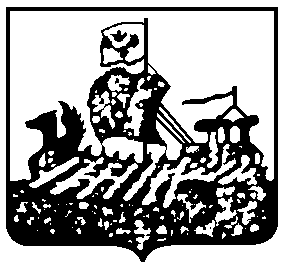 ДЕПАРТАМЕНТ ГОСУДАРСТВЕННОГО РЕГУЛИРОВАНИЯ                                  ЦЕН  И ТАРИФОВ КОСТРОМСКОЙ ОБЛАСТИ ПРОТОКОЛзаседания правления департаментагосударственного регулированияцен и тарифов Костромской областиот «20» октября 2014 года	                                                                               № 65г. Кострома УТВЕРЖДАЮДиректор департамента государственного регулирования  цен и тарифов Костромской области______________И.Ю. СолдатоваПрисутствовали члены Правления:Приглашенные:Вопрос 1: «Об утверждении повестки заседания правления департамента государственного регулирования цен и тарифов Костромской области (далее - ДГРЦ и Т КО)».СЛУШАЛИ:Секретаря правления Потапову Е.С. по рассматриваемым вопросам правления.  Все члены правления, принимавшие участие в рассмотрении повестки поддержали единогласно. Солдатова И.Ю. – Принять повестку. РЕШИЛИ:1. Принять повестку заседания правления ДГРЦ и Т КО.Вопрос 2: «Об установлении тарифов на тепловую энергию для ООО «Коммунальник» потребителям г.п.г. Солигалич и Солигаличского сельского поселения Солигаличского муниципального района на 2015 год».СЛУШАЛИ:Уполномоченного по делу Колышеву Д.А., сообщившего по рассматриваемому вопросу следующее. ООО «Коммунальник» представило в департамент государственного регулирования цен и тарифов Костромской области заявление от 29.04.2014 г. № О- 734, на установление тарифов на производство и передачу тепловой энергии на 2015 год.Предложение ООО «Коммунальник» по тарифам на производство и передачу тепловой энергии 2611,06 руб./Гкал,  НВВ – 9770,37 тыс. рублей.В рамках полномочий, возложенных постановлением администрации Костромской области от 31.07.2012 года № 313-а «О департаменте государственного регулирования цен и тарифов Костромской области», ДГРЦТ КО принято решение об открытии дела по установлению тарифов на тепловую энергию на 2015 год от 14.05.2014 г. № 128. Расчет тарифов на тепловую энергию произведен в соответствии с действующим законодательством, руководствуясь положениями в сфере теплоснабжения, закрепленными Федеральным законом от 27.07.2010 года № 190-ФЗ  «О теплоснабжении», Основами ценообразования в сфере теплоснабжения, утвержденных постановлением Правительства РФ от 22.10.2012 г. № 1075  «О ценообразовании в сфере теплоснабжения», приказом ФСТ России от 15.10.2013 г. № 191-э/2 «Об установлении предельных максимальных уровней тарифов на тепловую энергию (мощность), поставляемую теплоснабжающими организациями потребителям в среднем по субъектам Российской Федерации».Основные плановые показатели ООО «Коммунальник» на 2015 год по теплоснабжению (по расчету департамента ГРЦТ КО) составили:- объем произведенной тепловой энергии – 4628,73 Гкал;- объем расхода тепловой энергии на нужды котельной – 111,09 Гкал;- объем потерь тепловой энергии в теплосетях – 448,24 Гкал;- объем реализации тепловой энергии потребителям – 3951,87 Гкал,  Объем необходимой валовой выручки – 7415,50 тыс. руб., в том числе:- затраты на материалы на производственные нужды – 40,69 тыс. руб.;- затраты на топливо на технологические цели – 1824,67 тыс. руб.;- затраты на электроэнергию на технологические нужды – 882,23 тыс. руб.;- затраты на воду на технологические цели – 56,61 тыс. руб.;- затраты на оплату труда производственных рабочих (с учетом страховых взносов во внебюджетные фонды) – 2526,23 тыс. руб.;- цеховые расходы – 456,06 тыс. руб.;- прочие прямые расходы – 466,41 тыс. руб.;- общехозяйственные расходы – 729,76 тыс. руб.;Необходимая прибыль – 432,83 тыс. руб.В результате проведенной экспертизы представленных расчетов произведена корректировка следующих показателей:1) «Материалы на технологические цели» - расходы с 1.01.2015 г. приняты по предложению предприятия в размере 40,00 тыс. руб., с 01.05.2015 г. проиндексированы на 104,1%  (в соответствии с Прогнозом социально-экономического развития РФ на период 2015-2017 гг. (от 25.09.2014 г.)) и составили 41,64 тыс. руб.2) «Топливо на технологические цели» - затраты по данной статье приняты департаментом исходя из расчетных объемов производства тепловой энергии, в соответствии с Методикой определения потребности в топливе, электрической энергии и воде при производстве и передаче тепловой энергии с учетом удельного расхода топлива 183,76 кг/т.у.т., объем потерь составил 448,24 Гкал. Отклонение составило 2169,51 тыс. руб. за счет корректировки объема топлива (дрова) на 3050,27 м3 и цены на 60,21.3) «Электроэнергия на технологические нужды» - затраты по данной статье скорректированы в сторону снижения на 84,80 тыс. руб. Объем электроэнергии принят по предложению предприятия и составил 155,62 тыс.кВт.ч., цена составила 5,67 руб. за 1 кВт.ч. с НДС на низком напряжение c 01.07.2015 года цена на электроэнергию проиндексирована на 107,5%.4) «Вода на технологические цели» - затраты скорректированы в сторону увеличения на 28,61 тыс. руб.5) «Основная и дополнительная заработная плата основных производственных рабочих» - затраты  с 01.01.2015 г. составили 1896,46 тыс. руб, с 01.07.2015 г. проиндексированы на 105,5% и составили 2000,76 тыс. руб. Численность основных производственных рабочих составила 27 человек. Среднемесячная заработная плата (средняя) составила 9381,43 руб./ мес.Затраты на отчисления во внебюджетные фонды составили 585,96 тыс. руб. или 30,2% от заработной платы основных производственных рабочих.6) «Цеховые  расходы» - скорректированы в сторону выше предложения предприятия на 11,76 тыс. руб. 7) «Прочие прямые расходы» - скорректированы в сторону увеличения на 41,31 тыс. руб. В данную статью затрат вошли: налог на землю, услуги ЕИРКЦ (непосредственное управление), связь (телефоны на котельных), а так же затраты по энергосбережению (установка приборов учета на котельных).8) «Общехозяйственные расходы» - скорректированы в сторону снижения на 43,84 тыс. руб. Общехозяйственные расходы распределены согласно учетной политике предприятия пропорционально фонду оплаты труда основных производственных рабочих.Предлагается установить экономически обоснованные тарифы на тепловую энергию, отпускаемую ООО «Коммунальник» потребителям г.п.г. Солигалич и Солигаличского сельского поселения Солигаличского муниципального района Костромской области на 2015 год с 01.01.2015 г. размере: 1778,00 руб./Гкал (НДС не облагается), с 01.07.2015 г. в размере: 1883,38 руб./Гкал.Все члены Правления, принимавшие участие в рассмотрении вопроса № 2 Повестки, предложение уполномоченного по делу Д.А. Колышевой поддержали единогласно.Солдатова И.Ю. – Принять предложение уполномоченного по делу.РЕШИЛИ:1. Установить тарифы на тепловую энергию для ООО «Коммунальник» потребителям г.п.г. Солигалич и Солигаличского сельского поселения Солигаличского муниципального района в горячей воде в размере: Тарифы на тепловую энергию, отпускаемую ООО «Коммунальник», налогом на добавленную стоимость не облагаются в соответствии с главой 26.2 части второй Налогового кодекса Российской Федерации.2. Постановление об установлении тарифов на тепловую энергию вступает в силу с 01 января 2015 года.3. Утвержденные тарифы являются фиксированными, занижение и (или) завышение организацией указанных тарифов является нарушением порядка ценообразования.4. Раскрыть информацию по стандартам раскрытия в установленные сроки, в соответствии с действующим законодательством. 5. Направить в ФСТ России информацию по тарифам для включения в реестр субъектов естественных монополий в соответствии с требованиями законодательства.Вопрос 3: «Об установлении тарифов на тепловую энергию для МУП «Ресурс» Александровского сельского поселения Островского муниципального района на 2015 год».СЛУШАЛИ:Уполномоченного по делу Колышеву Д.А., сообщившего по рассматриваемому вопросу следующее. МУП «Ресурс» Александровского сельского поселения представило в департамент государственного регулирования цен и тарифов Костромской области заявление от 30.04.2014 г. №О-848, на установление тарифов на производство и передачу тепловой энергии на 2015 год.Предложение МУП «Ресурс» Александровского сельского поселения по тарифам на производство и передачу тепловой энергии 3061,91 руб./Гкал,  НВВ – 6426,14 тыс. рублей.В рамках полномочий, возложенных постановлением администрации Костромской области от 31.07.2012 года № 313-а «О департаменте государственного регулирования цен и тарифов Костромской области», ДГРЦТ КО принято решение об открытии дела по установлению тарифов на тепловую энергию на 2015 год от 14.05.2014 г. № 140. Расчет тарифов на тепловую энергию произведен в соответствии с действующим законодательством, руководствуясь положениями в сфере теплоснабжения, закрепленными Федеральным законом от 27.07.2010 года № 190-ФЗ «О теплоснабжении», Основами ценообразования в сфере теплоснабжения, утвержденных постановлением Правительства РФ от 22.10.2012 г. № 1075 «О ценообразовании в сфере теплоснабжения», приказом ФСТ России от 15.10.2013 г. № 191-э/2 «Об установлении предельных максимальных уровней тарифов на тепловую энергию (мощность), поставляемую теплоснабжающими организациями потребителям в среднем по субъектам Российской Федерации».Основные плановые показатели МУП «Ресурс» Александровского сельского поселения на 2015 год по теплоснабжению (по расчету департамента ГРЦТ КО) составили:- объем произведенной тепловой энергии – 2327,14 Гкал;- объем расхода тепловой энергии на нужды котельной – 106,12 Гкал;- объем потерь тепловой энергии в теплосетях – 290,88 Гкал;- объем реализации тепловой энергии потребителям – 1640,10 Гкал,  Объем необходимой валовой выручки – 5909,92 тыс.руб., в том числе:- затраты на материалы на производственные нужды – 54,94 тыс.руб.;- затраты на топливо на технологические цели – 1289,69 тыс.руб.;- затраты на электроэнергию на технологические нужды – 628,69 тыс.руб.;- затраты на воду на технологические цели – 18,68 тыс.руб.;- затраты на оплату труда производственных рабочих (с учетом страховых взносов во внебюджетные фонды) – 1848,53 тыс.руб.;- расходы по содержанию и эксплуатации оборудования – 26,22 тыс. руб.;- цеховые расходы – 451,48 тыс.руб.;- прочие прямые расходы – 212,65 тыс.руб.;- общехозяйственные расходы – 1320,53 тыс.руб.;- необходимая прибыль – 58,51 тыс. руб.В результате проведенной экспертизы представленных расчетов произведена корректировка следующих показателей:1) «Материалы на технологические цели» - затраты скорректированы на 1,75 тыс. руб.2) «Топливо на технологические цели» - затраты по данной статье приняты департаментом исходя из расчетных объемов производства тепловой энергии, в соответствии с Методикой определения потребности в топливе, электрической энергии и воде при производстве и передаче тепловой энергии с учетом удельного расхода топлива 189,67 кг/т.у.т., объем потерь составил 290,88 Гкал. Отклонение составило 306,00 тыс. руб. за счет корректировки объема топлива (угля  на 16,41 тонн, дров на 72,08 куб.м. и опилок на 73,82 м3) и цены.3) «Электроэнергия на технологические нужды» - затраты по данной статье скорректированы в сторону снижения на 533,31 тыс. рублей и составили 628,69 тыс. руб. Объем электроэнергии принят по фактическому расходу котельными и составил 115,30 тыс.кВт.ч., цена составила 5,67 руб. за 1 кВт.ч. с НДС на низком напряжение и 5,18 руб. за 1кВт.ч. с НДС на среднем втором напряжении. С 01.07.2015 года цена на электроэнергию проиндексирована на 107,5%.4) «Вода на технологические цели» - затраты скорректированы в сторону снижения на 2,87 тыс. руб., за счет корректировки цены (цеховой себестоимости) на 5,99 руб./1м3.5) «Основная и дополнительная заработная плата» - затраты выше предложения предприятия на 160,21 тыс. руб. Численность основных производственных рабочих составила 16 человек. Среднемесячная заработная плата составила с 01.01.2015 г. 11881,04 руб./мес., с 01.07.2015 г. – 12534,50 руб./мес. (с учетом индексации на 105,5%).Затраты на отчисления во внебюджетные фонды составили 428,77 тыс. руб. или 30,2% от заработной платы основных производственных рабочих.6) «Расходы по содержанию и эксплуатации оборудования» - затраты снижены по сравнению с предложением предприятия на 135,76 тыс. руб., за счет корректировки расходов на ремонт.7) «Цеховые расходы» - скорректированы в сторону снижения  на 0,97 тыс. руб.8) «Прочие прямые расходы» - затраты ниже запланированных предприятием на 99,68 тыс. руб.  В данную статью затрат вошли расходы на арендную плату объектов теплоснабжения и тепловых сетей, затраты на охрану труда (мед.осмотры машинистов котельных), услуги ЕИРКЦ (непосредственное управление), мероприятия по энергосбережению (на установку приборов учета на котельных) и прочие расходы.9) «Общехозяйственные расходы» - скорректированы в сторону увеличения на 4,18 тыс. рублей.Предлагается установить экономически обоснованные тарифы на тепловую энергию, отпускаемую МУП «Ресурс» Александровского сельского поселения потребителям Островского муниципального района Костромской области на 2015 год с 01.01.2015 г. размере: 2989,00 руб./Гкал (НДС не облагается), с 01.07.2015 г. в размере: 3162,61 руб./Гкал.Все члены Правления, принимавшие участие в рассмотрении  вопроса № 3 Повестки, предложение уполномоченного по делу Д.А. Колышевой поддержали единогласно.Солдатова И.Ю. – Принять предложение уполномоченного по делу.РЕШИЛИ:1. Установить тарифы на тепловую энергию для МУП «Ресурс» Александровского сельского поселения Островского муниципального района в горячей воде в размере: Тарифы на тепловую энергию, отпускаемую МУП «Ресурс» Александровского сельского поселения, налогом на добавленную стоимость не облагаются в соответствии с главой 26.2 части второй Налогового кодекса Российской Федерации.2. Постановление об установлении тарифов на тепловую энергию вступает в силу с 1 января 2015 года.3. Утвержденные тарифы являются фиксированными, занижение и (или) завышение организацией указанных тарифов является нарушением порядка ценообразования.4. Раскрыть информацию по стандартам раскрытия в установленные сроки, в соответствии с действующим законодательством. 5. Направить в ФСТ России информацию по тарифам для включения в реестр субъектов естественных монополий в соответствии с требованиями законодательства.Вопрос 4: «Об установлении метода регулирования тарифов на тепловую энергию, поставляемую                  ООО «Строймехзапчасть»» потребителям г.Костромы  на 2014-2015 годы».СЛУШАЛИ:Начальника отдела регулирования в теплоэнергетике Каменскую Г.А., сообщившую  по рассматриваемому вопросу следующее.В департамент государственного регулирования цен и тарифов Костромской области поступили заявления ООО «Строймехзапчасть» вх. № О-2122, № О-2123  от  14.10.2014 г. об установлении тарифов на тепловую энергию на 2014-2015 годы. Организацией   метод регулирования тарифов  не выбран.Установление метода регулирования тарифов на тепловую энергию производится в соответствии с Федеральным законом от 27.07.2010 года № 190-ФЗ «О теплоснабжении», Правилами регулирования цен (тарифов) в сфере теплоснабжения, утвержденных постановлением Правительства РФ от 22 октября 2012 года № 1075 «О ценообразовании в теплоснабжении».ООО «Строймехзапчасть» соответствует критериям метода экономически обоснованных расходов (затрат), в связи с чем предлагается установить метод экономически обоснованных расходов (затрат) для  ООО «Строймехзапчасть»  на 2014-2015 год. РЕШИЛИ: При регулировании тарифов на тепловую энергию на 2014-2015 годы применять  для ООО «Строймехзапчасть» метод экономически обоснованных расходов (затрат).Солдатова И.Ю. – Принять предложение уполномоченного по делу.Вопрос 5:  «Об утверждении производственных программ МУП «ЖКХ Раслово» в сфере водоснабжения и водоотведения на 2015-2017 годы,  установлении тарифов на питьевую воду и водоотведение для потребителей МУП «ЖКХ Раслово» Расловского сельского поселения Судиславского муниципального района на 2015-2017 годы».СЛУШАЛИ:Уполномоченного по делу Серебрянскую Н.К.,  сообщившую по рассматриваемому вопросу следующее. МУП «ЖКХ Раслово» представило в департамент государственного регулирования цен и тарифов Костромской области   заявления вх. от 22.04.2014 г. №№ О-591, №О-593  и расчетные материалы для установления тарифов для потребителей Расловского сельского поселения Судиславского муниципального района на питьевую воду водоотведение. В рамках полномочий, возложенных постановлением администрации Костромской области  от 31.07.2012 № 313-а «О департаменте государственного  регулирования цен и тарифов Костромской области», ДГРЦ и Т КО  принято решение об открытии дела по установлению тарифа на питьевую воду и водоотведение от 11.09.2014 года № 269.Экспертиза обоснованности тарифов на питьевую воду и водоотведение выполнена департаментом государственного регулирования цен и тарифов Костромской области на основании материалов, представленных МУП «ЖКХ Раслово»  и в соответствии с Федеральным Законом РФ от 07.12.2011г. № 416-ФЗ «О водоснабжении и водоотведении»,  постановлением Правительства РФ от 13 мая 2013 г. № 406 «О государственном регулировании тарифов в сфере водоснабжения и водоотведения». Заключение по тарифам на питьевую водуПроизводственная программа предприятия принята по предложению предприятия на следующем уровне:Поскольку индексация тарифов производится со второго полугодия текущего года, за базовый период индексации принимаются годовые затраты 2-го полугодия 2015 г.Установлены следующие долгосрочные параметры регулирования тарифов, определяемые на долгосрочный период 2015-2017 г.г.:базовый уровень операционных расходов – 845,24 тыс.руб.;индекс эффективности операционных расходов – 1%;уровень потерь воды – 10,0%;удельный расход электрической энергии – 1,74 кВт*час/м3.Необходимая валовая выручка в базовом периоде по предложению предприятия составила 2087,43 тыс.руб.  Тариф на питьевую воду в базовом периоде по предложению предприятия составил 48,32 руб./м3.При расчете НВВ базового периода 2015 г. приняты следующие статьи затрат. 	I. Текущие расходы.1. Операционные расходы:«Оплата труда основного производственного персонала» - расчет произведен согласно штатного расписания предприятия. С 01.07.2015 г. запланирован рост заработной платы на 105,5%. Затраты по статье составили 273,73 тыс. руб.;  «Отчисления на социальные нужды» - затраты по данной статье составили 30,2% от ФОТ и приняты в размере 82,67 тыс. руб.;«Ремонт и техническое обслуживание» - статья включает в себя затраты на запчасти, материалы для ремонта хозяйственным способом и составляет 247,77 тыс. руб.;«Оплата труда ремонтного персонала» - Согласно учетной политике предприятия затраты распределяются пропорционально заработной плате основных производственных рабочих и составляют 85,82 тыс. руб.;«Отчисления на социальные нужды» - затраты по данной статье составили 30,2% от ФОТ и приняты в размере 25,92 тыс. руб.; «Цеховые расходы» - затраты составили 12,25 тыс. руб. В данную статью включена охрана труда;  «Прочие прямые расходы» - затраты составили 34,70 тыс. руб. В расчет затрат включены расходы на проведение лабораторных исследований воды, ведение мониторингов подземных вод на водозаборах и прочие расходы; «Общехозяйственные расходы» - затраты составили   69,12 тыс. руб. Данная статья является комплексной. Согласно учетной политике предприятия затраты распределяются пропорционально заработной плате основных производственных рабочих.Расходы на электрическую энергию.«Электроэнергия» - затраты снижены на 67,14 тыс. руб. за счет корректировки плановых тарифов на электрическую энергию на 2014 год с учетом роста тарифов на электроэнергию с 01.07.2015 года на 107,5%. Объемы электроэнергии приняты по фактическим показателям 2013 года. Затраты по статье составят 463,04 тыс. руб..Неподконтрольные расходы.В расчет затрат включены расходы по уплате водного налога и единого налога, уплачиваемого организацией, применяющей упрощенную систему налогообложения. Затраты составили 23,01 тыс.руб.II. Амортизационные отчисления.Амортизационные отчисления (линейное начисление) приняты согласно ведомости начисления амортизации в размере 5,52 тыс. руб.На основании проведенного анализа технико-экономических показателей НВВ предприятия снижена на 750,61 тыс. руб. и составила 1336,82 тыс. руб.Предлагается установить экономически обоснованный тариф на питьевую воду для потребителей МУП «ЖКХ Раслово» на 2015 год в размере:- с 01.01.2015г. -  29,70 руб./м3;- с 01.07.2015г. – 32,19 руб./м3  (НДС не облагается). Рост тарифа составил  108,4% (декабрь 2015г.  - к декабрю 2014г.).При расчете НВВ на 2016 г. приняты следующие статьи затрат. Текущие расходы.  Операционные расходы на 2016 год.Расчет операционных расходов на 2016 г. производится на основе базовых операционных расходов 2-го полугодия 2015 года, с учетом индекса эффективности операционных расходов 1%, индекса потребительских цен на 2016 год, определенного прогнозом социально-экономического развития в размере 4,4%. Поскольку изменение количества активов в течение долгосрочного периода не планируется, ИКА принят равным 0. Размер операционных расходов 1 полугодия 2016 г. принят равным операционным расходам 2 полугодия 2015 года базового периода – 440,95 тыс. руб. Размер операционных расходов 2-го полугодия 2016 г. рассчитан по формуле 8 пункта 45 Методических указаний:ОР2016= 440,95*(1-0,01)*(1+0,044) = 455,75 (тыс. рублей).2. Расходы на электрическую энергию.Удельный расход электроэнергии принят в соответствии с базовым – 1,74 кВт/м3. Тариф на электроэнергию 1-го полугодия 2016 г. принят равным тарифу базового периода с индексацией во втором полугодии на 105,5%. Затраты на 2016 год составили 492,97 тыс. руб.     Неподконтрольные расходы.В расчет затрат включены расходы по уплате водного налога и единого налога, уплачиваемого организацией, применяющей упрощенную систему налогообложения. Затраты составили 23,42 тыс.руб.II. Амортизационные отчисления.Амортизационные отчисления (линейное начисление) приняты согласно ведомости начисления амортизации в размере 5,52 тыс. рублей.Необходимая валовая выручка на 2016 год составила 1418,61 тыс. руб.Тарифы на питьевую воду на 2016 г. составят:- с 01.01.2015г. -  32,19 руб./м3;- с 01.07.2015г. – 33,49 руб./м3  (НДС не облагается). При расчете НВВ на 2017 г. приняты следующие статьи затрат.  I.Текущие расходы.Операционные расходы на 2017 год.Расчет операционных расходов на 2017 г. производится на основе операционных расходов 2-го полугодия 2016 года, с учетом индекса эффективности операционных расходов 1%, индекса потребительских цен на 2017 год, определенного прогнозом социально-экономического развития в размере 4,3%. Поскольку изменение количества активов в течение долгосрочного периода не планируется, ИКА принят равным 0. Размер операционных расходов 1 полугодия 2017 г. принят равным операционным расходам 2-го полугодия 2016 года – 455,75 тыс. руб. Размер операционных расходов 2-го полугодия 2017 г. рассчитан по формуле 8 пункта 45 Методических указаний:ОР2017= 455,75*(1-0,01)*(1+0,043) = 470,59 (тыс. рублей).2. Расходы на электрическую энергию.Удельный расход электроэнергии принят в соответствии с базовым –1,74 кВт/м3. Тариф на электроэнергию 1-го полугодия 2017 г. принят равным тарифу 2-го полугодия 2016 г. с индексацией во втором полугодии на 104,5%. Затраты на 2017 год составили 517,56 тыс. руб. 	3. Неподконтрольные расходы.В расчет затрат включены расходы по уплате водного налога и единого налога, уплачиваемого организацией, применяющей упрощенную систему налогообложения. Затраты составили 23,42 тыс.руб.II. Амортизационные отчисления.Амортизационные отчисления (линейное начисление) приняты согласно ведомости начисления амортизации в размере 5,52 тыс. рублей.Необходимая валовая выручка на 2017 год составила 660,01 тыс. руб.Тарифы на питьевую воду в 2017 г. составят:- с 01.01.2015г. -  33,49 руб./м3;- с 01.07.2015г. – 34,70 руб./м3  (НДС не облагается).  Заключение по тарифам на водоотведениеПроизводственная программа предприятия принята по предложению предприятия на следующем уровне:Поскольку индексация тарифов производится со второго полугодия текущего года, за базовый период индексации принимаются годовые затраты 2-го полугодия 2015 г.Установлены следующие долгосрочные параметры регулирования тарифов, определяемые на долгосрочный период 2015-2017 г.г.:базовый уровень операционных расходов – 647,37 тыс.руб.;индекс эффективности операционных расходов – 1%;удельный расход электрической энергии – 0,34 кВт*час/м3.Необходимая валовая выручка в базовом периоде по предложению предприятия составила 1665,68 тыс.руб.  Тариф на водоотведение в базовом периоде по предложению предприятия составил 108,16 руб./м3.При расчете НВВ базового периода 2015 г. приняты следующие статьи затрат. 	I. Текущие расходы.1. Операционные расходы:«Затраты на оплату труда» - расчет произведен согласно штатного расписания предприятия. С 01.07.2015 г. запланирован рост заработной платы на 105,5%. Затраты по статье составили 259,06 тыс. руб.; «Отчисления на социальные нужды» - затраты по данной статье составили 30,2% от ФОТ и приняты в размере 78,24 тыс. руб.;«Прочие прямые расходы» - затраты составили 24,00 тыс. руб. Статья включает в себя затраты на разработку проекта нормативов допустимых сбросов загрязняющих веществ и микроорганизмов со сточными водами;  «Ремонт и техническое обслуживание» - затраты составили 40,60 тыс.руб.;«Оплата труда ремонтного персонала» - Согласно учетной политике предприятия затраты распределяются пропорционально заработной плате основных производственных рабочих и составляют 68,25 тыс. руб.;«Отчисления на социальные нужды» - затраты по данной статье составили 30,2% от ФОТ и приняты в размере 20,61 тыс. руб.; «Цеховые расходы» - затраты составили 6,36 тыс. руб. Статья включает в себя затраты на охрану труда;«Общеэксплуатационные расходы» - затраты составили  150,25 тыс. руб. Данная статья является комплексной. Согласно учетной политике предприятия затраты распределяются пропорционально заработной плате основных производственных рабочих.Расходы на электрическую энергию. «Электроэнергия» - затраты составили 26,11тыс.руб. Объемы электрической энергии приняты по удельным нормам расхода, запланированных на 2014 г. – 0,34 кВт*ч, расчет произведен согласно прогнозируемых тарифов на электрическую энергию на 2015 г. ОАО «Костромская сбытовая компания» на СНII с учетом НДС. С 01.07.2015 г. запланирован рост стоимости электроэнергии на 107,5%.3.   Неподконтрольные расходы.Затраты составили 7,26 тыс.руб. В расчет затрат включены расходы по уплате единого налога, уплачиваемого организацией, применяющей упрощенную систему налогообложения.II. Амортизационные отчисления.Амортизационные отчисления (линейное начисление) приняты в соответствии с  ведомостью начисления амортизации в размере 62,81 тыс. руб.На основании проведенного анализа технико-экономических показателей НВВ предприятия снижена на 922,13 тыс. руб. и составила 743,55 тыс. руб.Предлагается установить экономически обоснованные тарифы на водоотведение для потребителей МУП «ЖКХ Раслово» на 2015 год в размере:  - с 01.01.2015г. -  47,11 руб./м3;- с 01.07.2015г. – 49,46 руб./м3  (НДС не облагается). Рост тарифа составил  105,0% (декабрь 2015г.  - к декабрю 2014г.).При расчете НВВ на 2016 г. приняты следующие статьи затрат. Текущие расходы.Операционные расходы на 2016 год.Расчет операционных расходов на 2016 г. производится на основе базовых операционных расходов 2-го полугодия 2015 года, с учетом индекса эффективности операционных расходов 1%, индекса потребительских цен на 2016 год, определенного прогнозом социально-экономического развития в размере 4,4%. Поскольку изменение количества активов в течение долгосрочного периода не планируется, ИКА принят равным 0. Размер операционных расходов 1 полугодия 2016 г. принят равным операционным расходам 2 полугодия 2015 года базового периода – 332,27 тыс. руб. Размер операционных расходов 2-го полугодия 2016 г. рассчитан по формуле 8 пункта 45 Методических указаний:ОР2016= 332,27*(1-0,01)*(1+0,044) = 343,42 (тыс. рублей).2. Расходы на электрическую энергию.Удельный расход электроэнергии принят в соответствии с базовым – 0,34 кВт/м3. Тариф на электроэнергию 1-го полугодия 2016 г. принят равным тарифу базового периода с индексацией во втором полугодии на 105,5%. Затраты на 2016 год составили 27,80 тыс. руб.  Неподконтрольные расходы.В расчет затрат включены расходы по уплате водного налога и единого налога, уплачиваемого организацией, применяющей упрощенную систему налогообложения. Затраты составили 7,26 тыс.руб.II. Амортизационные отчисления.Амортизационные отчисления (линейное начисление) приняты согласно ведомости начисления амортизации в размере 62,82 тыс. рублей.Необходимая валовая выручка на 2016 год составила 773,57 тыс. руб.Тарифы на водоотведение на 2016 г. составят:- с 01.01.2015г. -  49,46 руб./м3;- с 01.07.2015г. – 51,00 руб./м3  (НДС не облагается). При расчете НВВ на 2017 г. приняты следующие статьи затрат.  I.Текущие расходы.Операционные расходы на 2017 год.Расчет операционных расходов на 2017 г. производится на основе операционных расходов 2-го полугодия 2016 года, с учетом индекса эффективности операционных расходов 1%, индекса потребительских цен на 2017 год, определенного прогнозом социально-экономического развития в размере 4,3%. Поскольку изменение количества активов в течение долгосрочного периода не планируется, ИКА принят равным 0. Размер операционных расходов 1 полугодия 2017 г. принят равным операционным расходам 2-го полугодия 2016 года – 343,42 тыс. руб. Размер операционных расходов 2-го полугодия 2017 г. рассчитан по формуле 8 пункта 45 Методических указаний:ОР2017= 343,42*(1-0,01)*(1+0,043) = 354,61 (тыс. рублей).2. Расходы на электрическую энергию.Удельный расход электроэнергии принят в соответствии с базовым –0,34 кВт/м3. Тариф на электроэнергию 1-го полугодия 2017 г. принят равным тарифу 2-го полугодия 2016 г. с индексацией во втором полугодии на 104,5%. Затраты на 2017 год составили 29,19 тыс. руб. 	3. Неподконтрольные расходы.В расчет затрат включены расходы по уплате водного налога и единого налога, уплачиваемого организацией, применяющей упрощенную систему налогообложения. Затраты составили 7,26 тыс. руб.II. Амортизационные отчисления.Амортизационные отчисления (линейное начисление) приняты согласно ведомости начисления амортизации в размере 62,82 тыс. рублей.Необходимая валовая выручка на 2017 год составила 797,29 тыс. руб.Тарифы на водоотведение в 2017 г. составят:- с 01.01.2015г. -  51,00 руб./м3;- с 01.07.2015г. – 52,54 руб./м3  (НДС не облагается). РЕШИЛИ:Утвердить МУП «ЖКХ Раслово»:производственную программу в сфере водоснабжения на 2015 – 2017 годы; производственную программу в сфере водоотведения на 2015 – 2017 годы. 2. Установить долгосрочные параметры регулирования тарифов, определяемые на долгосрочный период регулирования с использованием метода индексации МУП «ЖКХ Раслово» на 2015-2017 годы. 3. Установить тарифы на питьевую воду и водоотведение для потребителей МУП «ЖКХ Раслово» Расловского сельского поселения Судиславского муниципального района на 2015 -2017 годы на основе долгосрочных параметров регулирования тарифов, определяемые на долгосрочный период регулирования с использованием метода индексации МУП «ЖКХ Раслово» на 2015-2017 годы. Тарифы на питьевую воду и водоотведение для МУП «ЖКХ Раслово» налогом на добавленную стоимость не облагаются в соответствии с главой 26.2 части второй Налогового Кодекса Российской Федерации4. Признать утратившим силу постановление департамента государственного регулирования цен и тарифов Костромской области  от 6 декабря 2013 года № 13/488 «Об утверждении производственных программ МУП «ЖКХ Раслово»  в сфере водоснабжения и водоотведения на 2014 год,  установлении тарифов на питьевую воду и водоотведение для МУП «ЖКХ Раслово» в Расловском сельском поселении Судиславского муниципального района на 2014 год и о признании утратившим силу постановления департамента государственного регулирования цен и тарифов Костромской области от 29.11.2012 № 12/357».5. Настоящее постановление подлежит официальному  опубликованию и вступает в силу с 1 января 2015 года.6.. Направить в ФСТ России информацию по тарифам для включения в реестр субъектов естественных монополий в соответствии с требованиями законодательстваСолдатова И.Ю. – принять предложение уполномоченного по делу.Вопрос 6: Об утверждении производственных программ МУП «ЖКХ Воронье» в сфере водоснабжения и водоотведения на 2015 год,  установлении тарифов на питьевую воду и водоотведение для потребителей МУП «ЖКХ Воронье» Воронского сельского поселения Судиславского муниципального района на 2015 год.СЛУШАЛИ:Уполномоченного по делу Серебрянскую Н.К.,  сообщившую по рассматриваемому вопросу следующее. МУП «ЖКХ Воронье» представило в департамент государственного регулирования цен и тарифов Костромской области   заявления вх. от 29.04.2014 г. №№ О-742, О-743  и расчетные материалы для установления тарифов на 2014г. для потребителей Воронского сельского поселения Судиславского муниципального района на питьевую воду в размере 133,25 руб./м3 (НДС не облагается) при НВВ 2531,70 тыс.руб., водоотведение в размере 49,27 руб./м3 (НДС не облагается) при НВВ 430,62 тыс.руб.В рамках полномочий, возложенных постановлением администрации Костромской области  от 31.07.2012 № 313-а «О департаменте государственного  регулирования цен и тарифов Костромской области», ДГРЦ и Т КО  принято решение об открытии дела по установлению тарифа на питьевую воду и водоотведение от 11.09.2013 года № 270.Экспертиза обоснованности тарифов на питьевую воду и водоотведение выполнена департаментом государственного регулирования цен и тарифов Костромской области на основании материалов, представленных МУП «ЖКХ Воронье»  и в соответствии с Федеральным Законом РФ от 07.12.2011г. № 416-ФЗ «О водоснабжении и водоотведении»,  постановлением Правительства РФ от 13 мая 2013 г. № 406 «О государственном регулировании тарифов в сфере водоснабжения и водоотведения».  Заключение по тарифам на питьевую водуПроизводственная программа предприятия принята по предложению предприятия:- поднято воды – 19,00 тыс. м3;- реализовано воды  - 19,00 тыс.м3, в т.ч.:- население – 17,90 тыс. м3;- бюджетные потребители – 1,00 тыс.м3;- прочие потребители – 0,10 тыс.м3.В результате проведенной экспертизы представленных расчетов произведена корректировка следующих статей затрат: - «Электроэнергия» - затраты составили 331,35 тыс.руб. Расчет произведен согласно прогнозируемых тарифов на электрическую энергию на 2015 г. ОАО «Костромская сбытовая компания» на НН и СН2 с учетом НДС. С 01.07.2015 г. запланирован рост стоимости электроэнергии на 7,5%; - «Амортизация» - затраты по статье приняты в размере 30,60 тыс. руб. Расходы приняты в рамках утвержденных ФСТ России предельных максимальных индексов роста тарифов на 2014 год;- «Затраты на оплату труда» - расчет произведен согласно штатного расписания предприятия. С 01.07.2015 г. запланирован рост заработной платы на 105,5%. Затраты по статье составили 384,88 тыс. руб.;- «Отчисления на социальные нужды» - затраты по данной статье составили 30,2% от ФОТ и приняты в размере 116,23 тыс. руб.;- «Налоги и сборы, включаемые в себестоимость» - затраты составили 32,82 тыс.руб. В расчет затрат включены расходы по уплате водного налога и единого налога, уплачиваемого организацией, применяющей упрощенную систему налогообложения.На основании проведенного анализа технико-экономических показателей НВВ предприятия снижена на 1635,82 тыс. руб. и составила 895,88 тыс. руб.Предлагается установить экономически обоснованный тариф на питьевую воду для потребителей МУП «ЖКХ Воронье» в размере:- с 01.01.2015г. -  45,82 руб./м3;- с 01.07.2015г. – 48,48 руб./м3  (НДС не облагается). Рост тарифа составил  105,8% (декабрь 2015г.  - к декабрю 2014г.).Заключение по тарифам на водоотведениеПроизводственная программа предприятия принята по предложению предприятия:пропущено сточных вод – 8,74 тыс. м3 в т.ч.:-население – 8,3 тыс. м3;-бюджетные потребители – 0,40 тыс.м3;-прочие – 0,04 тыс.м3.В результате проведенной экспертизы представленных расчетов произведена корректировка следующих статей затрат: - «Амортизация» - затраты по статье приняты в соответствии с ведомостью начисления амортизации в размере 12,96 тыс. руб.;- «Ремонт и техническое обслуживание» - затраты составили 6,85 тыс. руб.;- «Затраты на оплату труда цехового персонала» - расчет произведен согласно штатного расписания предприятия. С 01.07.2015 г. запланирован рост заработной платы на 105,5%. Затраты по статье составили 62,58 тыс. руб.;- «Отчисления на социальные нужды» - затраты по данной статье составили 30,2% от ФОТ и приняты в размере 18,90 тыс. руб.;- «Цеховые расходы» - затраты приняты по предложению предприятия и составили 14,5 тыс. руб.;- «Общеэксплуатационные расходы» - затраты составили 25,04 тыс. руб. Данная статья является комплексной. Согласно учетной политике предприятия затраты распределяются пропорционально заработной плате основных производственных рабочих;- «Налоги и сборы» - затраты составили 4,43 тыс. руб. В расчет затрат включены расходы по уплате единого налога, уплачиваемого организацией, применяющей упрощенную систему налогообложения.На основании проведенного анализа технико-экономических показателей НВВ предприятия снижена на 285,36 тыс. руб. и составила 145,26 тыс. руб.Предлагается установить экономически обоснованный тариф на водоотведение для потребителей МУП «ЖКХ Воронье» в размере:  - с 01.01.2015г. -  16,24 руб./м3;- с 01.07.2015г. – 17,00 руб./м3  (НДС не облагается). Рост тарифа составил  104,7% (декабрь 2015г.  - к декабрю 2014г.).РЕШИЛИ:1. Утвердить МУП «ЖКХ Воронье»:1)производственную программу в сфере водоснабжения на 2015 год. 2)производственную программу в сфере водоотведения на 2015 год. 2. Установить тарифы на питьевую воду и водоотведение для потребителей МУП «ЖКХ Воронье» Воронского сельского поселения Судиславского муниципального района на 2015 год.Тарифы на питьевую воду и водоотведение для потребителей МУП «ЖКХ Воронье» налогом на добавленную стоимость не облагаются в соответствии с главой 26.2 части второй Налогового Кодекса Российской Федерации.3. Признать утратившим силу постановление департамента государственного регулирования цен и тарифов Костромской области  от 05 декабря 2013 года № 13/470 «Об утверждении производственных программ МУП «ЖКХ Воронье»  в сфере водоснабжения и водоотведения на 2014 год,  установлении тарифов на питьевую воду и водоотведение для МУП «ЖКХ Воронье» в Воронском сельском поселении Судиславского муниципального района на 2014 год и о признании утратившим силу постановления департамента государственного регулирования цен и тарифов Костромской области от 21.12.2012 № 12/452».4. Настоящее постановление подлежит официальному  опубликованию и вступает в силу с 1 января 2015 года.5. Направить в ФСТ России информацию по тарифам для включения в реестр субъектов естественных монополий в соответствии с требованиями законодательстваСолдатова И.Ю. – принять предложение уполномоченного по делу.Вопрос 7:  Об установлении тарифов на тепловую энергию, поставляемую ЛПУ «Санаторий «Волга» потребителям Самсоновского сельского поселения Костромского муниципального района на 2015 год.СЛУШАЛИ:Уполномоченного по делу Шипулину А.А. сообщившего по рассматриваемому вопросу следующее. ЛПУ «Санаторий «Волга» представило в департамент государственного регулирования цен и тарифов Костромской области заявление  вх. от 25.04.2014г. №О-634 и расчетные материалы  на установление тарифа на тепловую энергию на 2015 год в размере 1725,78 руб./Гкал (НДС не облагается) и НВВ 10381,37 тыс.руб.В рамках полномочий, возложенных постановлением администрации Костромской области от 31.07.2012 года № 313-а «О департаменте государственного регулирования цен и тарифов Костромской области», ДГРЦТ КО принято решение об открытии дела по установлению тарифа на тепловую энергию на 2015 год от 05.05.2014 г. № 70. Расчет тарифа на тепловую энергию произведен в соответствии с действующим законодательством, руководствуясь положениями в сфере теплоснабжения, закрепленными Федеральным законом от 27.07.2010 года № 190-ФЗ «О теплоснабжении», Основами ценообразования в сфере теплоснабжения, утвержденных постановлением Правительства РФ от 22.10.2012 г. № 1075 «О ценообразовании в сфере теплоснабжения» и Прогнозом социально-экономического развития РФ на период 2015-2017 гг. (от 25.09.2014 г.).Основные плановые показатели ЛПУ «Санаторий «Волга» на 2015 год по теплоснабжению (по расчету департамента ГРЦТ КО) составили:- объем произведенной тепловой энергии – 7303,10 Гкал;- объем потерь тепловой энергии в теплосетях – 1517,15 Гкал;- объем реализации тепловой энергии потребителям  – 2097,60 Гкал.Объем необходимой валовой выручки – 8621,75 тыс.руб., в том числе:- затраты на топливо на технологические цели – 5776,40 тыс.руб.;- затраты на электроэнергию на технологические нужды –1572,94 тыс.руб.;- затраты на воду на технологические цели – 43,67 тыс. руб.;- затраты на оплату труда основных производственных рабочих с учетом страховых взносов – 709,01 тыс. руб.;- расходы на содержание и эксплуатацию оборудования – 263,01 тыс. руб.;- цеховые расходы – 15,94 тыс. руб.;- прочие прямые расходы – 208,59 тыс. руб.;- необходимая прибыль – 32,19 тыс. руб.В результате проведенной экспертизы представленных расчетов произведена корректировка следующих показателей:- «затраты на материалы на производственные нужды» - снижены на 361,18 тыс. руб. На основании представленных материалов, данные расходы скорректированы и перенесены в статью «Расходы по содержанию и эксплуатации оборудования»;- «затраты на топливо на технологические цели» - снижены на 1070,12 тыс. руб. Объем топлива департаментом принят исходя из расчетных объемов производства тепловой энергии в соответствии с Методикой определения потребности в топливе, электрической энергии и воде при производстве и передаче тепловой энергии с учетом удельного расхода топлива 165,94 кг./т.у.т., утвержденного постановлением департамента ТЭК и ЖКХ от 24 сентября 2014 года №47;- «затраты на электроэнергию на технологические нужды» - увеличены на 47,37 тыс. руб. в связи с увеличением цены на электроэнергию. Цена на электроэнергию принята на основании средней цены за 3 последних месяца и проиндексирована с 01.07.2015 на 107,5%;- «затраты на оплату труда основных производственных рабочих с учетом страховых взносов» - снижены на 193,63 тыс. руб. Фонд оплаты труда определен из численности работников котельной 6,5 чел. и окладов рабочих в соответствии со штатным расписанием с учетом доплат за работу в ночное время и праздничные дни. С 01.07.2015 года фонд оплаты труда проиндексирован на 105,5%;- «цеховые расходы» - снижены на 22,08 тыс. руб. в связи с переносом амортизации производственного оборудования в статью «Ремонт и техническое обслуживание»;- «прочие прямые расходы» - увеличены на 18,75 тыс. руб. Департаментом принята аренда земельного участка, расходы на анализ проб промвыбросов на основании представленных договоров. Включены мероприятия по энергосбережению в том числе на установку прибора учета тепловой энерги на котельной в сумме 25,75 тыс. руб. (0,8% от себестоимости продаж). Расходы на обучение операторов газовой котельной в размере 7 тыс. руб. перенесены в статью «Цеховые расходы»;- «необходимая прибыль» - увеличена на 32,19 тыс. руб. В необходимую прибыль включен налог, уплачиваемый в связи с применением упрощенной системы налогообложения в размере 1% от себестоимости продаж. Предлагается установить экономически обоснованный тарифы на тепловую энергию, поставляемую ЛПУ «Санаторий «Волга» потребителям Самсоновского сельского поселения Костромского муниципального района на 2015 год через тепловую сеть - теплоноситель горячая вода:- с 01.01.2015 г.-30.06.2015 г. – 1485,86  руб./Гкал (НДС не облагается);- с 01.07.2015 г.-31.12.2015 г. – 1607,70 руб./Гкал (НДС не облагается) (рост к декабрю 2014 г. – 108,2%).Все члены Правления, принимавшие участие в рассмотрении вопроса №7 Повестки, предложение уполномоченного по делу А.А. Шипулиной поддержали единогласно.Солдатова И.Ю. – Принять предложение уполномоченного по делу.РЕШИЛИ:1. Установить тарифы на тепловую энергию, поставляемую ЛПУ «Санаторий «Волга» потребителям Самсоновского сельского поселения Костромского муниципального района на 2015 год в размере:  Примечание: тариф на тепловую энергию, поставляемую ЛПУ «Санаторий «Волга» налогом на добавленную стоимость не облагается в соответствии с главой 26.2  части второй Налогового кодекса Российской Федерации.2. Постановление об установлении тарифа на тепловую энергию вступает в силу с 01 января 2015 года.3. Утвержденный тариф является фиксированным, занижение и (или) завышение организацией указанных тарифов является нарушением порядка ценообразования.4. Раскрыть информацию по стандартам раскрытия в установленные сроки, в  соответствии с действующим законодательством. 5. Направить в ФСТ России информацию по тарифам для включения в реестр субъектов естественных монополий в соответствии с требованиями законодательстваСолдатова И.Ю. – принять предложение уполномоченного по делу.Вопрос 8: «Об установлении тарифов на горячую воду в закрытой системе горячего водоснабжения для ЛПУ «Санаторий «Волга» на 2015 г.СЛУШАЛИ:Уполномоченного по делу Громову Н.Г., сообщившего следующее.ЛПУ «Санаторий «Волга» представило в департамент государственного регулирования цен и тарифов Костромской области заявление и материалы для установления тарифов на горячую воду при закрытой системе горячего водоснабжения на 2015 год.В рамках полномочий, возложенных постановлением администрации Костромской области  от 31.07.2012 № 313-а «О департаменте государственного  регулирования цен и тарифов Костромской области», ДГРЦ и Т КО  принято решение об открытии дела по установлению тарифов на горячую воду  от 02.09.2014 г.Расчет тарифа на горячую воду при закрытой системе горячего водоснабжения для ЛПУ «Санаторий «Волга» произведен в соответствии с Федеральным законом от 07.12.2011г. № 416-ФЗ «О водоснабжении и водоотведении», постановлением Правительства РФ от 13.05.2013г. № 406 «О государственном регулировании тарифов в сфере водоснабжения и водоотведения».Тариф на горячую воду включает в себя компонент на холодную воду и компонент на тепловую энергию.Компонент на холодную воду устанавливается в виде одноставочной ценовой ставки тарифа (из расчета платы за 1 куб. метр холодной воды). Значение компонента на холодную воду рассчитывается исходя из тарифа на холодную воду для ЛПУ «Санаторий «Волга» на тепловую энергию на 2015 год, отпускаемую ЛПУ «Санаторий «Волга» потребителям Костромского района. Таким образом, на утверждение Правления департамента государственного регулирования цен и тарифов Костромской области предлагаются величины компонентов для расчета тарифов на горячую воду для ЛПУ «Санаторий «Волга» при закрытой системе горячего водоснабжения в размере:с 01.01.2015 г. по 30.06.2015 г.:- компонент на тепловую энергию – 1485,86 руб./Гкал;- компонент на холодную воду – 18,05 руб./м3. с 01.07.2015 г. по 31.12.2015 г.:- компонент на тепловую энергию – 1607,70 руб./Гкал;- компонент на холодную воду – 19,57 руб./м3. РЕШИЛИ:Установить тариф на горячую воду в закрытой системе горячего  водоснабжения для ЛПУ «Санаторий «Волга» на 2015 год в следующих размерах:Тариф на горячую воду в закрытой системе горячего водоснабжения для ЛПУ «Санаторий «Волга» налогом на добавленную стоимость не облагаются в соответствии с главой 26.2 части второй Налогового кодекса Российской Федерации. Настоящее постановление вступает в силу с 01.01.2015 г. и подлежит опубликованию.Утвержденный тариф является фиксированным, занижение и (или) завышение организацией указанных тарифов является нарушением порядка ценообразования.4. Направить в ФСТ России информацию по тарифам для включения в реестр субъектов естественных монополий в соответствии с требованиями законодательстваСолдатова И.Ю. – принять предложение уполномоченного по делу.Вопрос 9: «Об установлении тарифов на питьевую воду и водоотведение для ЛПУ «Санаторий «Волга»  на 2015 год».СЛУШАЛИ:Уполномоченного по делу Громову Н.Г. сообщившего по рассматриваемому вопросу следующее. ЛПУ «Санаторий «Волга» представило в ДГРЦ и ТП КО заявление и расчетные материалы для установлении тарифов на питьевую воду и водоотведение на 2015 год.В рамках полномочий, возложенных постановлением администрации Костромской области от 31.07.2012 № 313-а «О департаменте государственного  регулирования цен и тарифов Костромской области», ДГРЦ и ТП КО принято решение об открытии дела по установлению тарифов от 02.09.2014 г. №258.Расчет тарифов на питьевую воду и водоотведение произведен в соответствии с действующим законодательством, руководствуясь положениями в сфере водоснабжения и водоотведения, закрепленными Федеральным законом от 7 декабря 2011 г. № 416-ФЗ «О водоснабжении и водоотведении» и постановлением Правительства Российской Федерации от 13.05.2015 г. № 406 «О государственном регулировании тарифов в сфере водоснабжения и водоотведения», «Методическими указаниями по расчету регулируемых тарифов в сфере водоснабжения и водоотведения», утвержденными приказом ФСТ России от 27.12.2013 г. № 1746.При проведении настоящей экспертизы уполномоченный по делу опирался на исходные данные, представленные ЛПУ «Санаторий «Волга». Ответственность за достоверность исходных данных несет ЛПУ «Санаторий «Волга». Департамент государственного регулирования цен и тарифов несет ответственность за методическую правомерность и арифметическую точность выполненных экономических расчетов, основанных на указанных выше исходных данных.Экономическое обоснование тарифов на питьевую водуПоскольку предприятие осуществляет деятельность с сентября 2012 г., динамика полезного отпуска питьевой воды за 3 предшествующих года не является показательной. Предприятием предложена НВВ по водоснабжению в размере 1488,09 тыс. руб., средний тариф на питьевую воду по расчету предприятия составил 19,22 руб./м3.Производственная программа предприятия принята по предложению предприятия. - поднято воды: 81,06 тыс. м3;- использовано на комм.-бытовые нужды предприятия: 2,37 тыс.м3;- подано в сеть: 78,68 тыс.м3;- потери: 1,28 тыс. м3 (1,63%);-реализовано всего: 77,41 тыс. м3, в том числе:-производственные нужды предприятия: 57,74 тыс. м3;-населению – 18,06 тыс.м3;-прочим потребителям – 1,16 тыс.м3.При расчете тарифа приняты следующие статьи затрат. 	Затраты на электроэнергию.При определении экономически-обоснованного объема электроэнергии принят удельный расход  электроэнергии по фактическим затратам предприятия за 9 мес. 2014 г. и составивший 1,73 кВт/м3. Тариф на электроэнергию (СН-2) принят по фактически сложившемуся тарифу на сентябрь 2014 г. с НДС с индексацией во втором полугодии на 107,5% . Затраты составили 704,41 тыс. руб.Амортизационные отчисления приняты согласно ведомости начисления амортизации и составили 5,8 тыс. руб.Аренда земельных участков принята пропорционально площади, занимаемой скважинами, и составила 133,57 тыс. руб.Затраты на текущий ремонт и техническое обслуживание приняты в соответствии с планом ремонтных работ предприятия и составили 79,91 тыс. руб.  Расходы на оплату труда ОПР. Затраты по оплате труда основных производственных рабочих приняты в соответствии со штатным расписанием и приказами по предприятию, с учетом доплат за совмещение и ежеквартальной премии.  Затраты составили 154,54 тыс. руб., численность занятого персонала  - 1 ед.Отчисления от заработной платы ОПР составляют 20,2% или 31,22 тыс. руб.Оплата труда АУП.Доля оплата труда АУП, распределяемой на водоснабжение, по учетной политике предприятия определяется соответственно доле заработной платы ОПР. Доля расходов по заработной плате АУП составляет 1,0% или 26,40 тыс. руб.Отчисления от заработной платы АУП составляют 20,2% или 5,33 тыс. руб.Прочие прямые расходы включают затраты на лабораторные исследования воды согласно договорам на сумму 283,82 тыс. руб. Общехозяйственные расходы составляют 1% от общих затрат или 082 тыс. руб.Налоги, включаемые в себестоимость.Водный налог. Затраты составили 23,94 тыс. рублей в соответствии со ставками водного налога.Единый налог по упрощенной системе налогообложения. Размер налога принят по предложению предприятия и составил 6,62тыс. руб.Необходимая валовая выручка на 2015 г.   составила 1455,74 тыс. руб. На основании вышеизложенного экономически обоснованный тариф на питьевую воду для ЛПУ «Санаторий «Волга» составит:- 18,05 руб./м3 с 01.01.2015 г. по 30.06.2015 г.;-  19,57 руб./м3 с 01.07.2015 г. по 31.12.2015 г.Рост тарифов декабрь 2015 г. к декабрю 2014 г. составляет 8,4%.Тарифы на питьевую воду для ЛПУ «Санаторий «Волга» налогом на добавленную стоимость не облагаются в соответствии с главой 26.2 части второй Налогового кодекса Российской Федерации.Экономическое обоснование тарифов на водоотведениеПоскольку предприятие осуществляет деятельность с сентября 2012 г., динамика полезного отпуска по водоотведению за 3 предшествующих года не является показательной. Предприятием предложена НВВ по водоотведению в размере 996,72 тыс. руб., средний тариф по расчету предприятия составил 36,59 руб./м3.Производственная программа предприятия принята по предложению предприятия. - принято стоков: 77,83 тыс. м3, в том числе от:-производственных нужд предприятия: 57,74 тыс. м3;- от населения – 18,48 тыс.м3;-бюджетных и прочих потребителей – 0,45 тыс.м3.При расчете тарифа приняты следующие статьи затрат. 	Затраты на электроэнергию.При определении экономически-обоснованного объема электроэнергии принят удельный расход  электроэнергии по фактическим затратам за 9 мес. 2014 г.  и составивший 0,92 кВт/м3. Тариф на электроэнергию (СН-2) принят по фактически сложившемуся тарифу на сентябрь 2014 г. с НДС с индексацией во втором полугодии на 107,5% . Затраты составили 359,67 тыс. руб.Амортизационные отчисления приняты по ведомости начисления амортизации и составили 43,28 тыс. руб.Аренда земельных участков составляет 3% от общих арендных платежей пропорционально арендуемой  площади и составляет 38,53 тыс. руб. Расходы на ремонт и техническое обслуживание приняты в соответствии с графиком ремонтных работ и составили 300,0 тыс. руб.Расходы на оплату труда ОПР. Затраты по оплате труда основных производственных рабочих приняты в соответствии со штатным расписанием и приказами по предприятию.  Затраты составили 195,28 тыс. руб., численность занятого персонала  - 2 ед.Отчисления от заработной платы ОПР составляют 20,2% или 39,45 тыс. руб.Оплата труда АУП.Доля оплата труда АУП, распределяемой на водоснабжение, по учетной политике предприятия определяется соответственно доле заработной платы ОПР. Доля расходов по заработной плате АУП составляет 3,0% или 52,8 тыс. руб.Отчисления от заработной платы АУП составляют 20,2% или 10,67 тыс. руб.Цеховые расходы включают лабораторные исследования и составляют 360,06 тыс. рублей.Общехозяйственные расходы. ОХР составляют 3% от общих расходов или 2,46 тыс. руб. Налоги, включаемые в себестоимость.Единый налог по упрощенной системе налогообложения. Размер налога принят по предложению предприятия и составил 3,49 тыс. руб.Необходимая валовая выручка на 2015 г.   составила 1406,38 тыс. руб. На основании вышеизложенного экономически обоснованный тариф на водоотведение для ЛПУ «Санаторий «Волга» составит:- 17,34 руб./м3 с 01.01.2015 г. по 30.06.2015 г.;-  18,80 руб./м3 с 01.07.2015 г. по 31.12.2015 г.Рост тарифов декабрь 2015 г. к декабрю 2014 г. составляет 8,4%.Тарифы на питьевую воду для ЛПУ «Санаторий «Волга» налогом на добавленную стоимость не облагаются в соответствии с главой 26.2 части второй Налогового кодекса Российской Федерации.Все члены Правления, принимавшие участие в рассмотрении вопроса № 9 Повестки, предложение уполномоченного по делу Громовой Н.Г. поддержали единогласно.РЕШИЛИ:1. Утвердить ЛПУ «Санаторий «Волга» производственные программы в сфере водоснабжения и водоотведения на 2015 год;2.Установить тарифы на питьевую  воду и водоотведение  для  ЛПУ «Санаторий «Волга» на 2015 год в следующем размере:Тарифы на питьевую воду и водоотведение для ЛПУ «Санаторий «Волга» налогом на добавленную стоимость не облагаются в соответствии с главой 26.2 части второй Налогового кодекса Российской Федерации.3. Настоящее постановление  подлежит официальному опубликованию и вступает в действие с 1 января 2015 года.4. Раскрыть информацию по стандартам раскрытия в установленные сроки, в  соответствии с действующим законодательством. 5. Направить в ФСТ России информацию по тарифам для включения в реестр субъектов естественных монополий в соответствии с требованиями законодательства.Солдатова И.Ю. – принять предложение уполномоченного по делу.Вопрос 10:  Об установлении тарифов на тепловую энергию, поставляемую ЛПУ «Санаторий «Колос» потребителям Минского сельского поселения Костромского муниципального района на 2015 год.СЛУШАЛИ:Уполномоченного по делу Шипулину А.А. сообщившего по рассматриваемому вопросу следующее. ЛПУ «Санаторий «Колос» представило в департамент государственного регулирования цен и тарифов Костромской области заявление  вх. от 25.04.2014г. №О-638 и расчетные материалы  на установление тарифа на тепловую энергию на 2015 год в размере 2477,29 руб./Гкал (НДС не облагается) и НВВ 4514,63 тыс.руб.В рамках полномочий, возложенных постановлением администрации Костромской области от 31.07.2012 года № 313-а «О департаменте государственного регулирования цен и тарифов Костромской области», ДГРЦТ КО принято решение об открытии дела по установлению тарифа на тепловую энергию на 2015 год от 05.05.2014 г. № 69. Расчет тарифа на тепловую энергию произведен в соответствии с действующим законодательством, руководствуясь положениями в сфере теплоснабжения, закрепленными Федеральным законом от 27.07.2010 года № 190-ФЗ «О теплоснабжении», Основами ценообразования в сфере теплоснабжения, утвержденных постановлением Правительства РФ от 22.10.2012 г. № 1075 «О ценообразовании в сфере теплоснабжения» и Прогнозом социально-экономического развития РФ на период 2015-2017 гг. (от 25.09.2014 г.).Основные плановые показатели ЛПУ «Санаторий «Колос» на 2015 год по теплоснабжению (по расчету департамента ГРЦТ КО) составили:- объем произведенной тепловой энергии – 2696,95 Гкал;- объем потерь тепловой энергии в теплосетях – 281,11 Гкал;- объем реализации тепловой энергии потребителям  – 623,04 Гкал.Объем необходимой валовой выручки – 3938,02 тыс.руб., в том числе:- затраты на топливо на технологические цели – 2244,07 тыс.руб.;- затраты на электроэнергию на технологические нужды –51,02  тыс.руб.;- затраты на воду на технологические цели – 9,34 тыс. руб.;- затраты на оплату труда основных производственных рабочих с учетом страховых взносов – 689,9 тыс. руб.;- расходы на содержание и эксплуатацию оборудования – 380,76 тыс. руб.;- цеховые расходы – 9,33 тыс. руб.;- прочие прямые расходы – 53,34 тыс. руб.;- общехозяйственные расходы – 29,85 тыс. руб.;- необходимая прибыль – 10,42 тыс. руб.В результате проведенной экспертизы представленных расчетов произведена корректировка следующих показателей:- «затраты на материалы на производственные нужды» - снижены на 137,46 тыс. руб. На основании представленных материалов, данные расходы скорректированы и перенесены в статью «Расходы по содержанию и эксплуатации оборудования»;- «затраты на топливо на технологические цели» - увеличены на 360,63 тыс. руб. Объем топлива департаментом принят исходя из расчетных объемов производства тепловой энергии в соответствии с Методикой определения потребности в топливе, электрической энергии и воде при производстве и передаче тепловой энергии с учетом удельного расхода топлива 174,17 кг./т.у.т., утвержденного постановлением департамента ТЭК и ЖКХ от 22 сентября 2014 года №46.;- «затраты на электроэнергию на технологические нужды» - снижены на 144,10 тыс. руб. в связи со снижением объема электроэнергии. Объем электроэнергии принят на основании фактического расхода за 3 последних года на 1 Гкал производства тепловой энергии. Цена на электроэнергию принята на основании средней цены за 3 последних месяца и проиндексирована с 01.07.2015 на 107,5%;- «расходы по содержанию и эксплуатации оборудования» - снижены на 649,24 тыс. руб. Затраты на ремонт приняты ориентировочно (сметы не представлены);- «цеховые расходы» - увеличены на 8,66 тыс. руб., так как расходы на обучение операторов газовой котельной перенесены в данную статью из статьи «прочие прямые расходы».- «прочие прямые расходы» - снижены на 26,67 тыс. руб. Расходы скорректированы в соответствии с представленными документами. Включены мероприятия по энергосбережению в т.ч. на установку прибора учета тепловой энергии на котельную в размере 8,34 тыс. руб. (0,8% от себестоимости продаж); - «необходимая прибыль» - увеличена на 10,42 тыс. руб. В необходимую прибыль включен налог, уплачиваемый в связи с применением упрощенной системы налогообложения в размере 1% от себестоимости продаж; Предлагается установить экономически обоснованный тарифы на тепловую энергию, поставляемую ЛПУ «Санаторий «Колос» потребителям Минского сельского поселения Костромского муниципального района на 2015 год через тепловую сеть - теплоноситель горячая вода:- с 01.01.2015 г.-30.06.2015 г. – 1617,20  руб./Гкал (НДС не облагается);- с 01.07.2015 г.-31.12.2015 г. – 1749,81 руб./Гкал (НДС не облагается) (рост к декабрю 2014 г. – 108,2%).Все члены Правления, принимавшие участие в рассмотрении вопроса №10 Повестки, предложение уполномоченного по делу А.А. Шипулиной поддержали единогласно.Солдатова И.Ю. – Принять предложение уполномоченного по делу.РЕШИЛИ:1. Установить тарифы на тепловую энергию, поставляемую   ЛПУ «Санаторий «Колос» потребителям Минского сельского поселения Костромского муниципального района на 2015 год в размере:  Примечание: тариф на тепловую энергию, поставляемую                              ЛПУ «Санаторий «Колос» налогом на добавленную стоимость не облагается в соответствии с главой 26.2  части второй Налогового кодекса Российской Федерации.2. Постановление об установлении тарифа на тепловую энергию подлежит опубликованию и вступает в силу с 01 января 2015 года.3. Утвержденный тариф является фиксированным, занижение и (или) завышение организацией указанных тарифов является нарушением порядка ценообразования.4. Раскрыть информацию по стандартам раскрытия в установленные сроки, в  соответствии с действующим законодательством. 5. Направить в ФСТ России информацию по тарифам для включения в реестр субъектов естественных монополий в соответствии с требованиями законодательства.Вопрос 11: «Об установлении тарифов на горячую воду в закрытой системе горячего водоснабжения для ЛПУ «Санаторий «Колос» на 2015 г.СЛУШАЛИ:Уполномоченного по делу Громову Н.Г., сообщившего следующее.ЛПУ «Санаторий «Колос» представило в департамент государственного регулирования цен и тарифов Костромской области заявление и материалы для установления тарифов на горячую воду при закрытой системе горячего водоснабжения на 2015 год.В рамках полномочий, возложенных постановлением администрации Костромской области  от 31.07.2012 № 313-а «О департаменте государственного  регулирования цен и тарифов Костромской области», ДГРЦ и Т КО  принято решение об открытии дела по установлению тарифов на горячую воду  от 02.09.2014 г.Расчет тарифа на горячую воду при закрытой системе горячего водоснабжения для ЛПУ «Санаторий «Колос» произведен в соответствии с Федеральным законом от 07.12.2011г. № 416-ФЗ «О водоснабжении и водоотведении», постановлением Правительства РФ от 13.05.2013г. № 406 «О государственном регулировании тарифов в сфере водоснабжения и водоотведения».Тариф на горячую воду включает в себя компонент на холодную воду и компонент на тепловую энергию.Компонент на холодную воду устанавливается в виде одноставочной ценовой ставки тарифа (из расчета платы за 1 куб. метр холодной воды). Значение компонента на холодную воду рассчитывается исходя из тарифа на холодную воду для ЛПУ «Санаторий «Колос» на тепловую энергию на 2015 год, отпускаемую ЛПУ «Санаторий «Колос» потребителям Костромского района. Таким образом, на утверждение Правления департамента государственного регулирования цен и тарифов Костромской области предлагаются величины компонентов для расчета тарифов на горячую воду для ЛПУ «Санаторий «Колос» при закрытой системе горячего водоснабжения в размере:с 01.01.2015 г. по 30.06.2015 г.:- компонент на тепловую энергию – 1617,20 руб./Гкал;- компонент на холодную воду – 21,08 руб./м3. с 01.07.2015 г. по 31.12.2015 г.:- компонент на тепловую энергию – 1749,81 руб./Гкал;- компонент на холодную воду – 23,19 руб./м3. РЕШИЛИ:Установить тариф на горячую воду в закрытой системе горячего  водоснабжения для ЛПУ «Санаторий «Колос» на 2015 год в следующих размерах:Тариф на горячую воду в закрытой системе горячего водоснабжения для ЛПУ «Санаторий «Колос» налогом на добавленную стоимость не облагаются в соответствии с главой 26.2 части второй Налогового кодекса Российской Федерации. 2. Настоящее постановление вступает в силу с 01.01.2015 г. и подлежит опубликованию.Утвержденный тариф является фиксированным, занижение и (или) завышение организацией указанных тарифов является нарушением порядка ценообразования.Направить в ФСТ России информацию по тарифам для включения в реестр субъектов естественных монополий в соответствии с требованиями законодательства.Вопрос 12: «Об установлении тарифов на питьевую воду и водоотведение для ЛПУ «Санаторий «Колос»  на 2015 год».СЛУШАЛИ:Уполномоченного по делу Громову Н.Г. сообщившего по рассматриваемому вопросу следующее. ЛПУ «Санаторий «Колос» представило в ДГРЦ и ТП КО заявление и расчетные материалы для установлении тарифов на питьевую воду и водоотведение на 2015 год.В рамках полномочий, возложенных постановлением администрации Костромской области от 31.07.2012 № 313-а «О департаменте государственного  регулирования цен и тарифов Костромской области», ДГРЦ и ТП КО принято решение об открытии дела по установлению тарифов от 02.09.2014 г. №256.Расчет тарифов на питьевую воду и водоотведение произведен в соответствии с действующим законодательством, руководствуясь положениями в сфере водоснабжения и водоотведения, закрепленными Федеральным законом от 7 декабря 2011 г. № 416-ФЗ «О водоснабжении и водоотведении» и постановлением Правительства Российской Федерации от 13.05.2015 г. № 406 «О государственном регулировании тарифов в сфере водоснабжения и водоотведения», «Методическими указаниями по расчету регулируемых тарифов в сфере водоснабжения и водоотведения», утвержденными приказом ФСТ России от 27.12.2013 г. № 1746.При проведении настоящей экспертизы уполномоченный по делу опирался на исходные данные, представленные ЛПУ «Санаторий «Колос». Ответственность за достоверность исходных данных несет ЛПУ «Санаторий «Колос». Департамент государственного регулирования цен и тарифов несет ответственность за методическую правомерность и арифметическую точность выполненных экономических расчетов, основанных на указанных выше исходных данных.Экономическое обоснование тарифов на питьевую водуПоскольку предприятие осуществляет деятельность с сентября 2012 г., динамика полезного отпуска питьевой воды за 3 предшествующих года не является показательной. Предприятием предложена НВВ по водоснабжению в размере 996,72 тыс. руб., средний тариф на питьевую воду по расчету предприятия составил 36,59 руб./м3.Производственная программа предприятия принята на уровне плановых объемов отпускаемой воды 2014 года. - поднято воды: 35,17 тыс. м3;- использовано на комм.-бытовые нужды предприятия: 2,37 тыс.м3;- подано в сеть: 32,80 тыс.м3;- потери: 1,28 тыс. м3 (4%);-реализовано всего 31,52 тыс. м3, в том числе:-производственные нужды предприятия: 23,95 тыс. м3;-населению – 7,17 тыс.м3;-прочим потребителям – 0,40 тыс.м3.При расчете тарифа приняты следующие статьи затрат. 	Затраты на электроэнергию.При определении экономически-обоснованного объема электроэнергии принят среднеобластной удельный расход  электроэнергии по фактическим затратам предприятий с закрытыми водозаборами за 2013 г  и составивший 1,63 кВт/м3. Тариф на электроэнергию (СН-2) принят по фактически сложившемуся тарифу на сентябрь 2014 г. с НДС с индексацией во втором полугодии на 107,5% . Затраты составили 201,11 тыс. руб.Амортизационные отчисления приняты согласно ведомости начисления амортизации и составили 70,00 тыс. руб.Затраты на текущий ремонт и техническое обслуживание приняты в соответствии с договором на обслуживание, планом ремонтных работ. затраты составили 92,42 тыс. руб.  Рекомендовано также  на выполнение ремонтных работ направить средства, полученные от амортизационных отчислений.Расходы на оплату труда ОПР. Затраты по оплате труда основных производственных рабочих приняты в соответствии со штатным расписанием и приказами по предприятию.  Затраты составили 100,28 тыс. руб., численность занятого персонала  - 0,75 ед.Отчисления от заработной платы ОПР составляют 20,2% или 20,26 тыс. руб.Оплата труда АУП.Доля оплата труда АУП, распределяемой на водоснабжение, по учетной политике предприятия определяется соответственно доле заработной платы ОПР. Доля расходов по заработной плате АУП составляет 0,7% или 15,72 тыс. руб.Отчисления от заработной платы АУП составляют 20,2% или 3,17 тыс. руб.Прочие прямые расходы включают затраты на лабораторные исследования воды согласно договору на сумму 41,63 тыс. руб. Налоги, включаемые в себестоимость.Водный налог. Затраты составили 10,58 тыс. рублей в соответствии со ставками водного налога.Единый налог по упрощенной системе налогообложения. Размер налога принят по предложению предприятия и составил 2,23 тыс. руб.Необходимая валовая выручка на 2015 г.   составила 697,89 тыс. руб. На основании вышеизложенного экономически обоснованный тариф на питьевую воду для ЛПУ «Санаторий «Колос» составит:- 21,08 руб./м3 с 01.01.2015 г. по 30.06.2015 г.;-  23,19 руб./м3 с 01.07.2015 г. по 31.12.2015 г.Рост тарифов декабрь 2015 г. к декабрю 2014 г. составляет 10%.	Тарифы на питьевую воду для ЛПУ «Санаторий «Колос» налогом на добавленную стоимость не облагаются в соответствии с главой 26.2 части второй Налогового кодекса Российской Федерации.Экономическое обоснование тарифов на водоотведениеПоскольку предприятие осуществляет деятельность с сентября 2012 г., динамика полезного отпуска по водоотведению за 3 предшествующих года не является показательной. Предприятием предложена НВВ по водоотведению в размере 996,72 тыс. руб., средний тариф по расчету предприятия составил 36,59 руб./м3.Производственная программа предприятия принята на уровне плановых объемов водоотведения  2014 года. - принято стоков: 31,82 тыс. м3, в том числе от:-производственных нужд предприятия: 24,25 тыс. м3;- от населения – 7,17 тыс.м3;-бюджетных и прочих потребителей – 0,40 тыс.м3.При расчете тарифа приняты следующие статьи затрат. 	Затраты на электроэнергию.При определении экономически-обоснованного объема электроэнергии принят удельный расход  электроэнергии по фактическим затратам за 2013 г  и составивший 0,60 кВт/м3. Тариф на электроэнергию (СН-2) принят по фактически сложившемуся тарифу на сентябрь 2014 г. с НДС с индексацией во втором полугодии на 107,5% . Затраты составили 96,69 тыс. руб.Имущество по водоотведению (КНС) находится в аренде. Арендные платежи согласно договору аренды составляют 180,00 тыс. руб.Поскольку фактические затраты за истекший период 2014 г. предприятием не представлены, затраты на текущий ремонт и техническое обслуживание исключены.Расходы на оплату труда ОПР. Затраты по оплате труда основных производственных рабочих приняты в соответствии со штатным расписанием и приказами по предприятию.  Затраты составили 37,81 тыс. руб. (с частичным переносом затрат в водоснабжение), численность занятого персонала  - 0,33 ед.Отчисления от заработной платы ОПР составляют 20,2% или 7,64 тыс. руб.Предприятие направляет стоки в полном объеме на очистку в МУП «Костромагорводоканал». Оплата услуг МУП «Костромагорводоканал» по очистке стоков составляет 500,83 тыс. руб. по прогнозируемому среднему тарифу 18,60 руб./м3 (с НДС) Налоги, включаемые в себестоимость.Единый налог по упрощенной системе налогообложения. Размер налога принят по предложению предприятия и составил 2,97 тыс. руб.Необходимая валовая выручка на 2015 г.   составила 790,57 тыс. руб. На основании вышеизложенного экономически обоснованный тариф на водоотведение для ЛПУ «Санаторий «Колос» составит:- 23,66 руб./м3 с 01.01.2015 г. по 30.06.2015 г.;-  26,03 руб./м3 с 01.07.2015 г. по 31.12.2015 г.Рост тарифов декабрь 2015 г. к декабрю 2014 г. составляет 10%.Все члены Правления, принимавшие участие в рассмотрении вопроса №12 Повестки, предложение уполномоченного по делу Громовой Н.Г. поддержали единогласно.РЕШИЛИ:1. Утвердить ЛПУ «Санаторий «Колос» производственные программы в сфере водоснабжения и водоотведения на 2015 год;2.Установить тарифы на питьевую  воду и водоотведение  для  ЛПУ «Санаторий «Колос» на 2015 год в следующем размере:	Тарифы на питьевую воду и водоотведение для ЛПУ «Санаторий «Колос» налогом на добавленную стоимость не облагаются в соответствии с главой 26.2 части второй Налогового кодекса Российской Федерации.	3. Настоящее постановление  подлежит официальному опубликованию и вступает в действие с 1 января 2015 года.4. Раскрыть информацию по стандартам раскрытия в установленные сроки, в  соответствии с действующим законодательством. 5. Направить в ФСТ России информацию по тарифам для включения в реестр субъектов естественных монополий в соответствии с требованиями законодательства.Солдатова И.Ю. – принять предложение уполномоченного по делу.Вопрос 13:  «Об установлении тарифов на тепловую энергию, поставляемую ЛПУ «Санаторий имени Ивана Сусанина» потребителям Боровиковского сельского поселения Красносельского муниципального района на 2015 год».СЛУШАЛИ:Уполномоченного по делу Шипулину А.А. сообщившего по рассматриваемому вопросу следующее. ЛПУ «Санаторий имени Ивана Сусанина» представило в департамент государственного регулирования цен и тарифов Костромской области заявление  вх. от 25.04.2014г. №О-636 и расчетные материалы  на установление тарифа на тепловую энергию на 2015 год в размере 1606,39 руб./Гкал (НДС не облагается) и НВВ 7609,79  тыс.руб.В рамках полномочий, возложенных постановлением администрации Костромской области от 31.07.2012 года № 313-а «О департаменте государственного регулирования цен и тарифов Костромской области», ДГРЦТ КО принято решение об открытии дела по установлению тарифа на тепловую энергию на 2015 год от 05.05.2014 г. № 68. Расчет тарифа на тепловую энергию произведен в соответствии с действующим законодательством, руководствуясь положениями в сфере теплоснабжения, закрепленными Федеральным законом от 27.07.2010 года № 190-ФЗ «О теплоснабжении», Основами ценообразования в сфере теплоснабжения, утвержденных постановлением Правительства РФ от 22.10.2012 г. № 1075 «О ценообразовании в сфере теплоснабжения» и Прогнозом социально-экономического развития РФ на период 2015-2017 гг. (от 25.09.2014 г.).Основные плановые показатели ЛПУ «Санаторий имени Ивана Сусанина» на 2015 год по теплоснабжению (по расчету департамента ГРЦТ КО) составили:- объем произведенной тепловой энергии – 5341,53 Гкал;- объем потерь тепловой энергии в теплосетях – 481,47 Гкал;- объем реализации тепловой энергии потребителям  – 655,65 Гкал.Объем необходимой валовой выручки – 5326,27 тыс.руб., в том числе:- затраты на топливо на технологические цели – 4154,58 тыс.руб.;- затраты на электроэнергию на технологические нужды –724,33 тыс.руб.;- затраты на оплату труда основных производственных рабочих с учетом страховых взносов – 441,51 тыс. руб.;- прочие прямые расходы – 5,85 тыс. руб.В результате проведенной экспертизы представленных расчетов произведена корректировка следующих показателей:- «затраты на топливо на технологические цели» - снижены на 206,56 тыс. руб. Объем топлива департаментом принят исходя из расчетных объемов производства тепловой энергии в соответствии с Методикой определения потребности в топливе, электрической энергии и воде при производстве и передаче тепловой энергии с учетом удельного расхода топлива 162,76 кг./т.у.т., утвержденного постановлением департамента ТЭК и ЖКХ от 22 сентября 2014 года №44;- «затраты на электроэнергию на технологические нужды» - снижены на 129,85 тыс. руб. в связи со снижением объема электроэнергии. Объем электроэнергии принят на основании фактического расхода за 3 последних года. Цена на электроэнергию принята на основании средней цены за 3 последних месяца и проиндексирована с 01.07.2015 на 107,5%; - «затраты на оплату труда основных производственных рабочих с учетом страховых взносов» - снижены на 897,23 тыс. руб.; - «прочие прямые расходы» - снижены на 45,8 тыс. руб. Приняты расходы на мероприятия по энергосбережению в размере 0,8% от  себестоимости продаж;Статьи «Материалы на производственные нужды», «Вода на технологические нужды», «Расходы по содержанию и  эксплуатации оборудования», «Цеховые расходы», «Общехозяйственные расходы», «Необходимая прибыль» - с учетом предельного индекса роста тарифов на тепловую энергию по Костромской области расходы в расчет тарифа не приняты.Предлагается установить экономически обоснованный тарифы на тепловую энергию, поставляемую ЛПУ «Санаторий имени Ивана Сусанина» потребителям Боровиковского сельского поселения Красносельского муниципального района на 2015 год через тепловую сеть - теплоноситель горячая вода:- с 01.01.2015 г.-30.06.2015 г. – 1079,00  руб./Гкал (НДС не облагается);- с 01.07.2015 г.-31.12.2015 г. – 1187,00 руб./Гкал (НДС не облагается) (рост к декабрю 2014 г. – 110,0%).Все члены Правления, принимавшие участие в рассмотрении вопроса №13 Повестки, предложение уполномоченного по делу А.А. Шипулиной поддержали единогласно.Солдатова И.Ю. – принять предложение уполномоченного по делу.РЕШИЛИ:1. Установить тарифы на тепловую энергию, поставляемую  ЛПУ «Санаторий имени Ивана Сусанина» потребителям Боровиковского сельского поселения Красносельского муниципального района на 2015 год в размере:  Примечание: тариф на тепловую энергию, поставляемую ЛПУ «Санаторий имени Ивана Сусанина» налогом на добавленную стоимость не облагается в соответствии с главой 26.2  части второй Налогового кодекса Российской Федерации.2. Постановление об установлении тарифа на тепловую энергию подлежит опубликованию и вступает в силу с 01 января 2015 года.3. Утвержденный тариф является фиксированным, занижение и (или) завышение организацией указанных тарифов является нарушением порядка ценообразования.4. Раскрыть информацию по стандартам раскрытия в установленные сроки, в  соответствии с действующим законодательством. 5. Направить в ФСТ России информацию по тарифам для включения в реестр субъектов естественных монополий в соответствии с требованиями законодательства.Вопрос 14: «Об установлении тарифов на питьевую воду для ООО «Ветка» на 2015 год».СЛУШАЛИ: Уполномоченного по делу Громову Н.Г. сообщившего по рассматриваемому вопросу следующее. ООО «Ветка» представило в ДГРЦ и ТП КО заявление и расчетные материалы для установлении тарифов на питьевую воду на 2015 год.В рамках полномочий, возложенных постановлением администрации Костромской области от 31.07.2012 № 313-а «О департаменте государственного  регулирования цен и тарифов Костромской области», ДГРЦ и ТП КО принято решение об открытии дела по установлению тарифов от 08.08.2014 г. № 234.Расчет тарифов на питьевую воду произведен в соответствии с действующим законодательством, руководствуясь положениями в сфере водоснабжения и водоотведения, закрепленными Федеральным законом от 7 декабря 2011 г. № 416-ФЗ «О водоснабжении и водоотведении» и постановлением Правительства Российской Федерации от 13.05.2015 г. № 406 «О государственном регулировании тарифов в сфере водоснабжения и водоотведения», «Методическими указаниями по расчету регулируемых тарифов в сфере водоснабжения и водоотведения», утвержденными приказом ФСТ России от 27.12.2013 г. № 1746.При проведении настоящей экспертизы уполномоченный по делу опирался на исходные данные, представленные ООО «Ветка». Ответственность за достоверность исходных данных несет ООО «Ветка». Департамент государственного регулирования цен и тарифов несет ответственность за методическую правомерность и арифметическую точность выполненных экономических расчетов, основанных на указанных выше исходных данных.Поскольку предприятие осуществляет деятельность с сентября 2012 г., динамика полезного отпуска за 3 предшествующих года не является показательной. Предприятием предложена НВВ в размере 563,13 тыс. руб., средний тариф на питьевую воду по расчету составил 24,31 руб./м3.Производственная программа предприятия принята на уровне плановых объемов отпускаемой воды 2014 года. - поднято воды: 30,45 тыс. м3;- использовано на комм.-бытовые нужды предприятия: 2,31 тыс.м3;- подано в сеть: 28,14 тыс.м3;- потери: 1,34 тыс. м3 (5%);- реализовано, в том числе:- производственные нужды предприятия: 0,56 тыс. м3;- населению – 15,44 тыс.м3;- прочим потребителям (санаторий «Костромской», гостиница, автосервис) – 10,80 тыс.м3.При расчете тарифа приняты следующие статьи затрат. 	Затраты на электроэнергию.При определении экономически-обоснованного объема электроэнергии принят удельный расход, определенный по фактическим затратам 8 мес.  2014 г. и составивший 1,28 кВт/м3. Тариф на электроэнергию (СН-2) принят по фактически сложившемуся тарифу на август 2014 г. с НДС с индексацией во втором полугодии на 107,5% . Затраты составили 201,11 тыс. руб.Арендная плата.Затраты предусмотрены согласно договору аренды в полном объеме – 134,40 тыс. руб.Расходы на оплату труда ОПР. Затраты по оплате труда основных производственных рабочих приняты в соответствии с договором найма. Затраты составили 45,60 тыс. руб.Отчисления от заработной платы ОПР составляют 27,1% или 12,36 тыс. руб.Цеховые расходы .Предприятием предложены цеховые расходы в размере затрат на электроэнергию для освещения и отопления производственных помещений. Затраты приняты в соответствии с расчетом  и составили 17,55 тыс. руб.Прочие прямые расходы включают затраты на мониторинг подземных вод согласно договору на сумму 32,00 тыс. руб. и оплату агентских услуг ОАО «ЕИРКЦ» в размере 3% от начислений. Затраты составили 39,86 тыс. рублей.Налоги.Водный налог. Затраты составили 6,48 тыс. рублей в соответствии со ставками водного налога.Единый налог по упрощенной системе налогообложения. Размер налога принят 1% от предполагаемых доходов и составил 4,58 тыс. руб.Необходимая валовая выручка на 2015 г.   составила 461,90 тыс. руб. На основании вышеизложенного экономически обоснованный тариф на питьевую воду для ООО «Ветка» составит:- 16,54 руб/м3 с 01.01.2015 г. по 30.06.2015 г.;-  17,93  руб/м3 с 01.07.2015 г. по 31.12.2015 г.Рост тарифов декабрь 2015 г. к декабрю 2014 г. составляет 8,4%.Все члены Правления, принимавшие участие в рассмотрении вопроса №14 Повестки, предложение уполномоченного по делу Громовой Н.Г. поддержали единогласно.РЕШИЛИ:1. Утвердить ООО «Ветка» производственную программу в сфере водоснабжения на 2015 год;2.Установить тарифы на питьевую  воду  для  ООО «Ветка»  на 2015 год в следующем размере:Тарифы на питьевую воду для ООО «Ветка» налогом на добавленную стоимость не облагаются в соответствии с главой 26.2 части второй Налогового кодекса Российской Федерации.3. Настоящее постановление  подлежит официальному опубликованию и вступает в действие с 1 января 2015 года.4. Раскрыть информацию по стандартам раскрытия в установленные сроки, в  соответствии с действующим законодательством. 5. Направить в ФСТ России информацию по тарифам для включения в реестр субъектов естественных монополий в соответствии с требованиями законодательства.Солдатова И.Ю. – принять предложение уполномоченного по делу.Вопрос 15: «Об утверждении производственных программ в сфере водоснабжения и водоотведения МУП ЖКХ Шунгенского сельского поселения Костромского муниципального района  на 2015 год и установлении тарифов на питьевую воду и водоотведение для потребителей МУП ЖКХ Шунгенского сельского поселения   на 2015 год».СЛУШАЛИ:Уполномоченного по делу Стрижову И.Н., сообщившего следующее.Водоснабжение (д.Некрасово, Аганино, Саметь)МУП ЖКХ Шунгенское сельское поселение представило в департамент государственного регулирования цен и тарифов Костромской области заявление вх. от 30.04.2014 г. №О-766 для установления тарифов на 2015 год на питьевую воду в размере 24,63 руб./м3 (НДС не облагается) при НВВ 592,73 тыс. руб.В рамках полномочий, возложенных постановлением администрации Костромской области  от 31.07.2012 № 313-а «О департаменте государственного  регулирования цен и тарифов Костромской области», ДГРЦТ КО  принято решение об открытии дела по установлению тарифов на питьевую воду от 13.10.2014 года № 336.Экспертиза обоснованности тарифов на питьевую воду выполнена департаментом государственного регулирования цен и тарифов Костромской области на основании материалов, представленных МУП ЖКХ Шунгенское сельское поселение и в соответствии с Федеральным Законом РФ от 07.12.2011г. № 416-ФЗ «О водоснабжении и водоотведении»,  постановлением Правительства РФ от 13 мая 2013 г. № 406 «О государственном регулировании тарифов в сфере водоснабжения и водоотведения» и методическими указаниями по расчету регулируемых тарифов в сфере водоснабжения и водоотведения, утвержденные Приказом ФСТ России от 27.12.2013г. № 1746-э.Производственная программа  принята на следующем уровне:Поднято воды – 44,04 тыс. м3;Подано воды в сеть- 44,04 тыс. м3;Потери (неучтенный расход) – 4,40 тыс. м3;Объем реализованной воды:население – 38,08 тыс. м3;бюджетные потребители – 1,28 тыс. м3;прочие потребители – 0,28 тыс. м3.В результате проведенной экспертизы представленных расчетов произведена корректировка следующих статей затрат: - «Электроэнергия» - затраты увеличены на 68,81 тыс. руб. за счет корректировки плановых объемов, тарифов на электрическую энергию на 2015 год с учетом роста  тарифов с 01.07.2015 года на 107,5%. Объемы электроэнергии рассчитаны с учетом фактических показателей за 8 месяцев 2014г. Затраты по статье составили 180,94 тыс. руб.;- «Текущий ремонт и техническое обслуживание» - затраты по данной статье снижены на 146,11 тыс.руб., включают  расход рассчитаны с учетом фактических показателей (расход материалов) за 8 месяцев 2014 года и составили 40,39 тыс. руб.;- «Затраты на оплату труда» - расчет произведен согласно штатного расписания предприятия и положения о премировании сотрудников. С 01.07.2015 г. запланирован рост заработной платы на 105,5%. Затраты по статье составили 269,04 тыс. руб.;- «Отчисления на социальные нужды» - затраты по данной статье составили 30,2% от ФОТ и приняты в размере 81,25 тыс. руб.;- «Услуги сторонних организаций » - затраты приняты по расчету департамента в размере 182,38 тыс. руб. Данная статья включает в себя расходы на ремонты сторонними организациями, услуги строительной техники, аренда  асс.машины.;-  «Цеховые расходы» - доля цеховых расходов, приходящаяся на регулируемый вид деятельности, составляет  12,97 тыс. руб.;- «Общеэксплуатационные расходы» - данная статья является комплексной. Затраты распределяются пропорционально полученным доходам по видам деятельности. Доля общехозяйственных расходов, приходящаяся на регулируемый вид деятельности, составила 152,34 тыс. руб.с учетом роста предельного индекса тарифов, установленных ФСТ России на 2015 год;- «Прочие прямые расходы» приняты по расчету департамента в размере 44,86 тыс. руб.;- «Налоги и сборы, включаемые в себестоимость» - затраты приняты по расчету департамента в размере 4,82 тыс.руб. и включают в себя расходы по водному налогу.Предлагается установить экономически обоснованные тарифы на питьевую воду для МУП ЖКХ Шунгенское сельское поселение для потребителей д.Некрасово, Саметь, Аганино в размере:- с 01.01.2015г. по 30.06.2015г.  -  23,46 руб./м3;- с 01.07.2015г. по 31.12.2015г. – 25,43 руб./м3  (НДС не облагается в соответствии с главой 26.2 части второй Налогового кодекса Российской Федерации).  Рост тарифа составил  108,4% (декабрь 2015г.  - к декабрю 2014г.).РЕШИЛИ:1. Утвердить МУП ЖКХ Шунгенского сельского поселения производственную программу в сфере водоснабжения на 2015 год;2.Установить тарифы на питьевую воду для МУП ЖКХ Шунгенского сельского поселения в д.Некрасово, Аганино, Саметь Костромском муниципальном районе на 2015 год в следующем размере:Тарифы на питьевую воду  для МУП ЖКХ Шунгенского сельского поселения налогом на добавленную стоимость не облагаются в соответствии с главой 26.2 части второй Налогового кодекса Российской Федерации. 3. Настоящее постановление  подлежит официальному опубликованию и вступает в действие с 1 января 2015 года.4. Раскрыть информацию по стандартам раскрытия в установленные сроки, в  соответствии с действующим законодательством. 5. Направить в ФСТ России информацию по тарифам для включения в реестр субъектов естественных монополий в соответствии с требованиями законодательства.   Водоснабжение (водозабор Яковлевское)МУП ЖКХ Шунгенское сельское поселение представило в департамент государственного регулирования цен и тарифов Костромской области   заявление вх. от 30.04.2014 г. № О-765 для установления тарифов на 2015 год на питьевую воду в размере 48,67 руб./м3 (НДС не облагается) при НВВ 2519,34 тыс. руб.В рамках полномочий, возложенных постановлением администрации Костромской области  от 31.07.2012 № 313-а «О департаменте государственного  регулирования цен и тарифов Костромской области», ДГРЦТ КО  принято решение об открытии дела по установлению тарифов на питьевую воду от 13.10.2014 года  № 336.Экспертиза обоснованности тарифов на питьевую воду выполнена департаментом государственного регулирования цен и тарифов Костромской области на основании материалов, представленных МУП ЖКХ Шунгенское сельское поселение и в соответствии с Федеральным Законом РФ от 07.12.2011г. № 416-ФЗ «О водоснабжении и водоотведении»,  постановлением Правительства РФ от 13 мая 2013 г. № 406 «О государственном регулировании тарифов в сфере водоснабжения и водоотведения» и методическими указаниями по расчету регулируемых тарифов в сфере водоснабжения и водоотведения, утвержденные Приказом ФСТ России от 27.12.2013г. № 1746-э.Производственная программа  принята на следующем уровне:Поднято воды – 82,06 тыс. м3;Расходы на собственные нужды – 2,00 тыс.м3;Подано воды в сеть-  80,06 тыс. м3;Потери (неучтенный расход) – 7,28 тыс. м3;Объем реализованной воды:население – 48,76 тыс. м3;бюджетные потребители – 1,48 тыс. м3;прочие потребители – 22,54 тыс. м3.В результате проведенной экспертизы представленных расчетов произведена корректировка следующих статей затрат: - «Электроэнергия» - затраты увеличены на 7,40 тыс. руб. за счет корректировки плановых объемов, тарифов на электрическую энергию на 2015 год с учетом роста  тарифов с 01.07.2015 года на 107,5%. Объемы электроэнергии рассчитаны с учетом фактических показателей за 8 месяцев 2014г. Затраты по статье составили 821,18 тыс. руб.;- «Текущий ремонт и техническое обслуживание» - затраты по данной статье снижены на 627,46 тыс.руб.. рассчитаны с учетом фактических показателей (расход материалов) за 8 месяцев 2014 года и составили 132,54 тыс. руб.;- «Затраты на оплату труда» - расчет произведен согласно штатного расписания предприятия и положения о премировании сотрудников. С 01.07.2015 г. запланирован рост заработной платы на 105,5%. Затраты по статье составили 509,13 тыс. руб.;- «Отчисления на социальные нужды» - затраты по данной статье составили 30,2% от  ФОТ и приняты в размере 153,76 тыс. руб.;- «Услуги сторонних организаций » - затраты приняты по расчету департамента в размере 592,4 тыс. руб. Данная статья включает в себя расходы на ремонты сторонними организациями, услуги строительной техники, аренда  асс.машины;- «Цеховые расходы» - доля цеховых расходов, приходящаяся на регулируемый вид деятельности, составляет  55,65 тыс. руб.;- «Прочие прямые расходы» приняты по расчету департамента в размере 70,88 тыс. руб.;- «Налоги и сборы, включаемые в себестоимость» - затраты приняты по расчету департамента в размере 15,40 тыс.руб. и включают в себя расходы по водному налогу. На основании проведенного анализа технико-экономических показателей НВВ предприятия снижена на 168,40  тыс. руб. и составила 2350,94 тыс. руб.Предлагается установить экономически обоснованные тарифы на питьевую воду для МУП ЖКХ Шунгенское сельское поселение для потребителей Яковлевского водозабора в размере:- с 01.01.2015г. по 30.06.2015г.  -  31,00 руб./м3;- с 01.07.2015г. по 31.12.2015г. – 33,60 руб./м3  (НДС не облагается в соответствии с главой 26.2 части второй Налогового кодекса Российской Федерации).  Рост тарифа составил  108,4% (декабрь 2015г.  - к декабрю 2014г.).РЕШИЛИ:1. Утвердить МУП ЖКХ Шунгенского сельского поселения  производственную программу в сфере водоснабжения по Яковлевскому водозабору на 2015 год;2.Установить тарифы на питьевую воду  для МУП ЖКХ Шунгенского сельского поселения в Костромском муниципальном районе   на 2015 год в следующем размере:Тарифы на питьевую воду  для МУП ЖКХ Шунгенского сельского поселения налогом на добавленную стоимость не облагаются в соответствии с главой 26.2 части второй Налогового кодекса Российской Федерации. 3. Настоящее постановление  подлежит официальному опубликованию и вступает в действие с 1 января 2015 года.4. Раскрыть информацию по стандартам раскрытия в установленные сроки, в  соответствии с действующим законодательством. 5. Направить в ФСТ России информацию по тарифам для включения в реестр субъектов естественных монополий в соответствии с требованиями законодательства.   ВодоотведениеМУП ЖКХ Шунгенское сельское поселение представило в департамент государственного регулирования цен и тарифов Костромской области   заявление вх. от 30.04.2014 г. № О-767 для установления тарифов на 2015 год на водоотведение в размере 49,59 руб./м3 (НДС не облагается) при НВВ 2138,37 тыс. руб.В рамках полномочий, возложенных постановлением администрации Костромской области  от 31.07.2012 № 313-а «О департаменте государственного  регулирования цен и тарифов Костромской области», ДГРЦТ КО  принято решение об открытии дела по установлению тарифов на водоотведение от 13.10.2014 года               № 336.Экспертиза обоснованности тарифов на водоотведение выполнена департаментом государственного регулирования цен и тарифов Костромской области на основании материалов, представленных МУП ЖКХ Шунгенское сельское поселение и в соответствии с Федеральным Законом РФ от 07.12.2011г. № 416-ФЗ «О водоснабжении и водоотведении»,  постановлением Правительства РФ от 13 мая 2013 г. № 406 «О государственном регулировании тарифов в сфере водоснабжения и водоотведения» и методическими указаниями по расчету регулируемых тарифов в сфере водоснабжения и водоотведения, утвержденные Приказом ФСТ России от 27.12.2013г. № 1746-э.Производственная программа  принята на следующем уровне:пропущено сточных вод – 99,94 тыс. м3 в т.ч.:-	население – 94,00 тыс. м3;-  бюджетные потребители – 5,14 тыс. м3;	-  прочие потребители – 0,80 тыс. м3.В результате проведенной экспертизы представленных расчетов произведена корректировка следующих статей затрат: - «Электроэнергия» - затраты увеличены на 401,12 тыс. руб. за счет корректировки плановых объемов, тарифов на электрическую энергию на 2015 год с учетом роста  тарифов с 01.07.2015 года на 107,5%. Объемы электроэнергии рассчитаны с учетом фактических показателей за 8 месяцев 2014г. Затраты по статье составили 853,25 тыс. руб.;- «Текущий ремонт и техническое обслуживание» - затраты по данной статье рассчитаны с учетом фактических показателей (расход материалов) за 8 месяцев 2014 года и составили 85,91 тыс. руб.;- «Затраты на оплату труда» - расчет произведен согласно штатного расписания предприятия и положения о премировании сотрудников. С 01.07.2015 г. запланирован рост заработной платы на 105,5%. Затраты по статье составили 1025,55 тыс. руб.;- «Отчисления на социальные нужды» - затраты по данной статье составили 30,2% от  ФОТ и приняты в размере 309,72 тыс. руб.;-«Амортизация основных средств» - затраты по данной статье приняты по предложению предприятия в размере 91,00 тыс.руб., на основании ведомости начисления амортизации;- «Услуги сторонних организаций » - затраты приняты по расчету департамента в размере 148,63 тыс. руб. Данная статья включает в себя расходы на ремонты сторонними организациями, услуги строительной техники, аренда  асс.машины;- «Цеховые расходы» - доля цеховых расходов, приходящаяся на регулируемый вид деятельности, составляет  41,24 тыс. руб. или 10,4% - «Общеэксплуатационные расходы» - данная статья является комплексной. Затраты распределяются пропорционально полученным доходам по видам деятельности. Доля общехозяйственных расходов, приходящаяся на регулируемый вид деятельности, составляет  376,77 тыс. руб.( с учетом переброски ОХР из водоснабжения 87,47 тыс.руб.) - «Прочие прямые расходы» приняты по расчету департамента в размере 129,58 тыс. руб.Предлагается установить экономически обоснованные тарифы на водоотведение для МУП ЖКХ Шунгенское сельское поселение в размере:- с 01.01.2015г. по 30.06.2015г.  -  29,40 руб./м3;- с 01.07.2015г. по 31.12.2015г. – 31,87 руб./м3  (НДС не облагается в соответствии с главой 26.2 части второй Налогового кодекса Российской Федерации).  Рост тарифа составил  108,4% (декабрь 2015г.  - к декабрю 2014г.).РЕШИЛИ:1. Утвердить МУП ЖКХ Шунгенского сельского поселения  производственную программу в сфере водоотведения  на 2015 год;2.Установить тарифы на водоотведение для МУП ЖКХ Шунгенского сельского поселения в Костромском муниципальном районе   на 2015 год в следующем размере:Тарифы на водоотведение для МУП ЖКХ Шунгенского сельского поселения налогом на добавленную стоимость не облагаются в соответствии с главой 26.2 части второй Налогового кодекса Российской Федерации. 3. Настоящее постановление  подлежит официальному опубликованию и вступает в действие с 1 января 2015 года.4. Раскрыть информацию по стандартам раскрытия в установленные сроки, в  соответствии с действующим законодательством. 5. Направить в ФСТ России информацию по тарифам для включения в реестр субъектов естественных монополий в соответствии с требованиями законодательства. Вопрос 16: Об утверждении производственной программы в сфере водоснабжения  ООО «КаРус-Траст» Солигаличского сельского поселения на 2015 год и установлении тарифов на питьевую воду  для потребителей ООО «КаРус-Траст» Солигаличского сельского поселения   на 2015 год.СЛУШАЛИ:Уполномоченного по делу Стрижову И.Н., сообщившего следующего.ООО «КаРус-Траст» представило в департамент государственного регулирования цен и тарифов Костромской области заявление  вх. от 03.10.2014 года №О- 2051 и расчетные материалы на установление тарифов на питьевую воду на 2015 год в размере 23,75 руб./мЗ. при НВВ 78,39 тыс.руб.В рамках полномочий, возложенных постановлением администрации Костромской области от 31.07.2012 года № 313-а «О департаменте государственного регулирования цен и тарифов Костромской области», ДГРЦТ КО принято решение об открытии дела по установлению тарифов на питьевую воду на 2015 год от 17.10.2014г. № 342. Расчет тарифов на питьевую воду произведен в соответствии с действующим законодательством, руководствуясь положениями в сфере холодного водоснабжения закрепленными Федеральным законом от 07.12.2011 года № 416-ФЗ «О водоснабжении и водоотведении», постановлением Правительства Российской Федерации от 13.05.2013 года № 406 «О государственном регулировании тарифов в сфере водоснабжения и водоотведения » и методическими указаниями по расчету регулируемых тарифов в сфере водоснабжения и водоотведения, утвержденные Приказом ФСТ России от 27.12.2013г. № 1746-э.Производственная программа предприятия в сфере холодного водоснабжения принята на 2015 год  на следующем уровне:- поднято воды – 3,9 тыс. м3;- на хозяйственные нужды предприятия – 0,2 тыс. м3;- подано в сеть – 2,7 тыс. м3;- потери воды в сетях – 0,2 тыс. м3 (5,5%);- реализовано воды, всего – 3,5 тыс. м3,в т.ч.:- на собственные нужды предприятия – 3,00 тыс. м3;	- населению – 0,5 тыс. м3.При проведении экспертизы предложения ООО «КаРус-Траст» Солигаличского сельского поселения  об установлении тарифов на питьевую воду приняты следующие статьи затрат. Затраты на электроэнергию - объем электроэнергии принят по фактическим затратам за 6 месяцев 2014 года с учетом  сложившегося тарифа на свободном рынке для потребителей ценовой категории на СН-2 в размере 4,84 руб./кВт*ч с учетом НДС, с индексацией 107,5% во втором полугодии 2015 г. Затраты на составили 13,72 тыс. руб.Ремонт и техническое обслуживание - расходы на ремонтные работы приняты по предложению предприятия на основании фактических расходов за 2013 год, с учетом индексации с 01.07.2015 г. на 104,10%.  включены затраты в размере 24,08 тыс. руб.Расходы на оплату труда ОПР -  оплата труда основных производственных рабочих принята по расчету департамента. Средняя заработная плата ОПР принята на основании отраслевого тарифного соглашения в размере 7056,00 руб./мес, с учетом индексации с 01.07.2015г. на 107,5%.   Затраты на оплату труда составили 26,10 тыс. руб.Отчисления от заработной платы ОПР составляют 20,40% или 5,32 тыс. руб.Прочие прямые расходы - затраты приняты по  расчету департамента на основании предоставленных предприятием подтверждающих материалов, в статью затрат включены расходы в размере 7,00 тыс.руб.Налоги и сборы, включаемые в себестоимость – затраты приняты по расчету департамента в размере 3,60 тыс.руб. В  данную статью  включены расходы по уплате водного налога и УСНО.Величина необходимой валовой выручки, принятая при расчете установленных тарифов на питьевую воду, составляет 79,83 тыс. руб.На основании проведенного анализа технико-экономических показателей, тарифы на питьевую воду для ООО «КаРус-Траст» Солигаличского сельского поселения составят:- с  01.01.2015 г. по 30.06.2015г.– 22,73 руб./м3;- с 01.07.2015 г. по 31.12.2015 г. – 22,89 руб./м3  (НДС не облагается)Рост тарифа составил  100,7% (декабрь 2015г.  - к декабрю 2014г.).РЕШИЛИ:1. Утвердить ООО «КаРус-Траст» Солигаличского сельского поселения производственную программу в сфере водоснабжения на 2015 год;2.Установить тарифы на питьевую воду для ООО «КаРус-Траст» Солигаличского сельского поселения  на 2015 год в следующем размере:Тарифы на питьевую воду  для ООО «КаРус-Траст» Солигаличского сельского поселения налогом на добавленную стоимость не облагаются в соответствии с главой 26.2 части второй Налогового кодекса Российской Федерации. 3. Настоящее постановление  подлежит официальному опубликованию и вступает в действие с 1 января 2015 года.4. Раскрыть информацию по стандартам раскрытия в установленные сроки, в  соответствии с действующим законодательством. 5. Направить в ФСТ России информацию по тарифам для включения в реестр субъектов естественных монополий в соответствии с требованиями законодательства.Вопрос 17: «Об утверждении производственной программы СПК «Мир» в сфере водоснабжения на 2015 год, установлении тарифов на питьевую воду для потребителей СПК «Мир» в муниципальном районе город Нерехта и Нерехтский район на 2015 год и о признании утратившим силу постановления департамента государственного регулирования цен и тарифов Костромской области от 28.10.2013 № 13/303».СЛУШАЛИ:Уполномоченного по делу Алексееву А.А., сообщившего по рассматриваемому вопросу следующее. Для расчета экономически-обоснованных затрат по статье «Услуги сторонних организаций» СПК «Мир» необходимо предоставить сметы по капитальному ремонту скважин в д. Неверово и д. Бабаево муниципального района город Нерехта и Нерехтский район.Все члены Правления, принимавшие участие в рассмотрении вопроса №17 Повестки, предложение уполномоченного по делу Алексеевой А.А. поддержали единогласно.РЕШИЛИ:Перенести заседание Правления департамента ГРЦ и Т Костромской области по факту предоставления подтверждающих материалов СПК «Мир» муниципального района город Нерехта и Нерехтский район. Солдатова И.Ю. – принять предложение уполномоченного по делу.Вопрос 18: «Об утверждении производственной программы СПК им. Ленина в сфере водоснабжения на 2015 год, установлении тарифов на питьевую воду для потребителей СПК им. Ленина в муниципальном районе город Нерехта и Нерехтский район на 2015 год и о признании утратившим силу постановления департамента государственного регулирования цен и тарифов Костромской области от 06.11.2013 № 13/317».СЛУШАЛИ:Уполномоченного по делу Алексееву А.А., сообщившего по рассматриваемому вопросу следующее. СПК им. Ленина представил в ДГРЦ и Т КО  заявление и расчетные материалы для установления тарифов на питьевую воду  на 2015 год в размере:- 24,39 руб./м3 – (НДС не облагается).В рамках полномочий, возложенных постановлением администрации Костромской области  от 31.07.2012 № 313-а «О департаменте государственного  регулирования цен и тарифов Костромской области», ДГРЦ и ТП КО  принято решение об открытии дела по установлению тарифов от 30.04.2014г. № О-911.Расчет тарифов на питьевую воду произведен в соответствии с действующим законодательством, руководствуясь положениями в сфере водоснабжения и водоотведения, закрепленными Федеральным законом от 7 декабря 2011 г. № 416-ФЗ «О водоснабжении и водоотведении», постановлением Правительства Российской Федерации от 13.05.2013 г. № 406 «О государственном регулировании тарифов в сфере водоснабжения и водоотведения» и методическими указаниями по расчету регулируемых тарифов в сфере водоснабжения и водоотведения, утвержденные приказом ФСТ России от 27.12.2013 г. № 1746-э.Заключение по тарифам на питьевую воду для СПК им. Ленина в муниципальном районе город Нерехта и Нерехтский районПроизводственная программа предприятия по услуге водоснабжения принята на следующем уровне:- поднято воды – 49,26 тыс. м3;- хозяйственные нужды – 4,00 тыс. м3;- утечка (потери воды) – 4,96 тыс. м3 (или 10,96%);- реализовано воды, всего – 40,30 тыс. м3,в т.ч.:- на собственное производство – 1,40 тыс. м3;- населению – 33,40 тыс. м3;- бюджетным потребителям – 1,30 тыс. м3;- прочим потребителям – 4,20 тыс. м3.Необходимая валовая выручка по предложению предприятия составила 948,77 тыс. руб. При проведении экспертизы предложения СПК им. Ленина в муниципальном районе город Нерехта и Нерехтский район об установлении тарифов на питьевую воду приняты следующие статьи затрат. Затраты на электроэнергию.Объем электроэнергии принят по фактическому удельному расходу предприятия за 2013 г. в размере 74,02 тыс. кВт*час. Тариф на электроэнергию принят по факту сложившегося тарифа на свободном рынке для потребителей ценовой категории на НН в размере 5,50 руб/кВт*ч с учетом НДС, с индексацией 107,50% во втором полугодии 2015 г. Затраты на электроэнергию составили 422,03 тыс. рублей.Амортизация.По расчету департамента на основании амортизационной ведомости предприятия в НВВ включены расходы на сумму 29,07 тыс. рублей.Расходы на оплату труда ОПР. Оплата труда основных производственных рабочих принята по расчету департамента на уровне 2014 г. с индексацией  105,50% со 2-го полугодия 2015 г. Затраты на оплату труда составили 67,30 тыс. рублей. Отчисления от заработной платы ОПР составляют 29,60% или 19,92 тыс. рублей.Расходы на оплату труда ремонтного персонала. Оплата труда ремонтного персонала принята по расчету департамента на уровне 2014 г. с индексацией 105,50% со 2-го полугодия 2015 г. Затраты на оплату труда составили 95,01 тыс. рублей. Отчисления от заработной платы ремонтного персонала составляют 29,60% или 28,12 тыс. рублей.Расходы на оплату труда АУП. Оплата труда АУП принята по расчету департамента на уровне 2014 г. с индексацией 105,50% со 2-го полугодия 2015 г. Затраты на оплату труда составили 17,46 тыс. рублей. Отчисления от заработной платы АУП составляют 29,60% или 5,17 тыс. рублей.Расходы по проведению АВР.По расчету департамента на основании материалов предприятия включены расходы по замене насосов в размере 133,69 тыс. рублей.Общеэксплуатационные расходы.В статью затрат включены расходы на канцтовары (бланки документов), содержание здания, освещение и отопление конторы, услуги легкового транспорта в размере 36,74 тыс. рублей с учетом индексации 104,10% с 01.07.2015 г.Налоги и сборы, включаемые в себестоимость.В данную статью затрат включены расходы по уплате водного налога в размере 4,82 тыс. рублей и расходы в связи с применяемой системой налогообложения (УСНО) в размере 8,51 тыс. рублей.Величина необходимой валовой выручки, принятая при расчете установленных тарифов на питьевую воду, снижена на 67,93 тыс. рублей и составляет 880,84 тыс. рублей.На основании проведенного анализа технико-экономических показателей, тарифы на питьевую воду для СПК им. Ленина в муниципальном районе город Нерехта и Нерехтский район составят:- на период с 01.01.2015 г. по 30.06.2015 г. – 21,04 руб./куб. метр;- на период с 01.07.2015 г. по 31.12.2015 г. – 22,68 руб./куб. метр (НДС не облагается в соответствии с главой 26.2 части второй Налогового кодекса РФ).Рост тарифа (декабрь 2015 г. - к декабрю 2014 г.) составил 107,80%.РЕШИЛИ:Установить тариф на питьевую воду для потребителей СПК им. Ленина в муниципальном районе город Нерехта и Нерехтский район в следующем размере:Тарифы на питьевую воду и водоотведение для СПК им. Ленина налогом на добавленную стоимость не облагаются в соответствии с главой 26.2 части второй Налогового кодекса Российской Федерации.Признать утратившим силу постановление департамента государственного регулирования цен и тарифов Костромской области от 6 ноября 2013 года № 13/317 «Об утверждении производственной программы СПК им. Ленина Нерехтского района в сфере водоснабжения на 2014 год, установлении тарифов на питьевую воду для потребителей СПК им. Ленина Нерехтского района на 2014 год и о признании утратившим силу постановления департамента государственного регулирования цен и тарифов Костромской области от 26.10.2012 № 12/236».Настоящее постановление подлежит официальному опубликованию и вступает в силу с 1 января 2015 года.5. Направить в ФСТ России информацию по тарифам для включения в реестр субъектов естественных монополий в соответствии с требованиями законодательства.Вопрос 19: «Об утверждении производственной программы СПК «Афанасовский» в сфере водоснабжения на 2015 год, установлении тарифов на питьевую воду для потребителей СПК «Афанасовский» в Красносельском муниципальном районе на 2015 год и о признании утратившим силу постановления департамента государственного регулирования цен и тарифов Костромской области от 03.04.2014 № 14/36».СЛУШАЛИ:Уполномоченного по делу Алексееву А.А., сообщившего по рассматриваемому вопросу следующее. СПК «Афанасовский» представил в ДГРЦ и Т КО  заявление и расчетные материалы для установления тарифов на питьевую воду  на 2015 год в размере:- 38,53 руб./м3 – (НДС не облагается).В рамках полномочий, возложенных постановлением администрации Костромской области  от 31.07.2012 № 313-а «О департаменте государственного  регулирования цен и тарифов Костромской области», ДГРЦ и ТП КО  принято решение об открытии дела по установлению тарифов от 30.04.2014г. № О-912.Расчет тарифов на питьевую воду произведен в соответствии с действующим законодательством, руководствуясь положениями в сфере водоснабжения и водоотведения, закрепленными Федеральным законом от 7 декабря 2011 г. № 416-ФЗ «О водоснабжении и водоотведении», постановлением Правительства Российской Федерации от 13.05.2013 г. № 406 «О государственном регулировании тарифов в сфере водоснабжения и водоотведения» и методическими указаниями по расчету регулируемых тарифов в сфере водоснабжения и водоотведения, утвержденные приказом ФСТ России от 27.12.2013 г. № 1746-э.Заключение по тарифам на питьевую воду дляСПК «Афанасовский» в Красносельском районеПроизводственная программа предприятия по услуге водоснабжения принята на следующем уровне:- поднято воды – 12,119 тыс. м3;- реализовано воды, всего – 12,119 тыс. м3,в т.ч.:- на собственное производство – 2,000 тыс. м3;- населению – 10,003 тыс. м3;- бюджетным потребителям – 0,116 тыс. м3.Необходимая валовая выручка по предложению предприятия составила 444,26 тыс. руб. При проведении экспертизы предложения СПК «Афанасовский» в Красносельском районе об установлении тарифов на питьевую воду приняты следующие статьи затрат. Затраты на электроэнергию.Объем электроэнергии принят по представленным предприятием счетам-фактурам от ОАО «КСК» в размере 7,06 тыс. кВт*час. Тариф на электроэнергию принят по факту сложившегося тарифа на свободном рынке для потребителей ценовой категории на СН-2 в размере 4,99 руб/кВт*ч с учетом НДС, ценовой категории на НН в размере 5,50 руб/кВт*ч с учетом НДС, с индексацией 107,50% во втором полугодии 2015 г. Затраты на электроэнергию составили 37,93 тыс. рублей.Амортизация.Затраты приняты по расчету департамента на основании представленной предприятием амортизационной ведомости в размере 0,79 тыс. рублей.Ремонт и техническое обслуживание. В статью затрат включены расходы на собственные материалы для ремонта, принятые по расчету департамента на основании предоставленных предприятием материалов. С учетом индексации 104,10% с 01.07.2015 г. в НВВ включены расходы в размере 31,90 тыс. рублей.Расходы на оплату труда ОПР. Оплата труда основных производственных рабочих принята по расчету департамента согласно штатного расписания организации с индексацией  105,50% со 2-го полугодия 2015 г. Затраты на оплату труда составили 122,01 тыс. рублей. Отчисления от заработной платы ОПР составляют 29,60% или 36,11 тыс. рублей.Расходы на оплату труда ремонтного персонала. Оплата труда ремонтного персонала принята по расчету департамента согласно штатного расписания организации с индексацией 105,50% со 2-го полугодия 2015 г. Затраты на оплату труда составили 43,00 тыс. рублей. Отчисления от заработной платы ремонтного персонала составляют 29,60% или 12,73 тыс. рублей.Расходы на оплату труда АУП. Оплата труда АУП принята по расчету департамента согласно штатного расписания организации с индексацией 105,50% со 2-го полугодия 2015 г. Затраты на оплату труда составили 60,76 тыс. рублей. Отчисления от заработной платы АУП составляют 29,60% или 17,99 тыс. рублей.Услуги сторонних организаций.Департаментом в статью включены расходы по ремонту артезианской скважины (ИП Полозов) и выполнение электромонтажных работ при ремонте водонапорной башни (ООО "Профэлектромонтаж») на сумму 54,00 тыс. рублей.Расходы на проведение АВР.По расчету департамента на основании представленных организацией обосновывающих затраты материалов в статью затрат включены расходы на сумму 5,60 тыс. рублей с учетом индексации 104,10% с 01.07.2015 г..Налоги и сборы, включаемые в себестоимость.В данную статью затрат включены расходы по уплате водного налога в размере 1,46 тыс. рублей.Величина необходимой валовой выручки, принятая при расчете установленных тарифов на питьевую воду, снижена на 19,98 тыс. рублей и составляет 424,28 тыс. рублей.На основании проведенного анализа технико-экономических показателей, тарифы на питьевую воду для СПК «Афанасовский» в Красносельском районе составят:- на период с 01.01.2015 г. по 30.06.2015 г. – 34,50 руб./куб. метр;- на период с 01.07.2015 г. по 31.12.2015 г. – 35,52 руб./куб. метр (НДС не облагается в соответствии с главой 26.2 части второй Налогового кодекса РФ).Рост тарифа (декабрь 2015 г. - к декабрю 2014 г.) составил 102,98%.РЕШИЛИ:Установить тариф на питьевую воду для потребителей СПК «Афанасовский» в Красносельском районе в следующем размере:Тарифы на питьевую воду и водоотведение для СПК «Афанасовский» налогом на добавленную стоимость не облагаются в соответствии с главой 26.2 части второй Налогового кодекса Российской Федерации.Признать утратившим силу постановление департамента государственного регулирования цен и тарифов Костромской области от 3 апреля 2014 года № 14/36 «Об утверждении производственной программы СПК «Афанасовский» Красносельского района в сфере водоснабжения на 2014 год, установлении тарифа на питьевую воду для потребителей СПК «Афанасовский» Красносельского района на 2014 год».Настоящее постановление подлежит официальному опубликованию и вступает в силу с 1 января 2015 года.Направить в ФСТ России информацию по тарифам для включения в реестр субъектов естественных монополий в соответствии с требованиями законодательства.Вопрос 20 :«Об утверждении производственной программы МУП «Номженское ЖКХ» в сфере водоснабжения и водоотведения на 2015 год, установлении тарифов на питьевую воду и водоотведение для потребителей МУП «Номженское ЖКХ» в муниципальном районе город Нея и Нейский район на 2015 год и о признании утратившим силу постановления департамента государственного регулирования цен и тарифов Костромской области от 09.12.2013 № 13/496».СЛУШАЛИ:Уполномоченного по делу Алексееву А.А., сообщившего по рассматриваемому вопросу следующее. МУП «Номженское ЖКХ» представило в ДГРЦ и Т КО  заявление и расчетные материалы для установления тарифов на питьевую воду и водоотведение на 2015 год в размере:- 27,93 руб./м3 – на питьевую воду;- 23,90 руб./м3 – на водоотведение (НДС не облагается). В рамках полномочий, возложенных постановлением администрации Костромской области  от 31.07.2012 № 313-а «О департаменте государственного  регулирования цен и тарифов Костромской области», ДГРЦ и ТП КО  принято решение об открытии дел по установлению тарифов на питьевую воду и водоотведение от 05.05.2014 г. № О-951.Расчет тарифов на питьевую воду и водоотведение произведен в соответствии с действующим законодательством, руководствуясь положениями в сфере водоснабжения и водоотведения, закрепленными Федеральным законом от 7 декабря 2011 г. № 416-ФЗ «О водоснабжении и водоотведении», постановлением Правительства Российской Федерации от 13.05.2013 г. № 406 «О государственном регулировании тарифов в сфере водоснабжения и водоотведения» и методическими указаниями по расчету регулируемых тарифов в сфере водоснабжения и водоотведения, утвержденные приказом ФСТ России от 27.12.2013 г. № 1746-э.  Заключение по тарифам на питьевую водуПроизводственная программа предприятия по услуге водоснабжения принята на следующем уровне:- поднято воды – 38,60 тыс. м3;- реализовано воды, всего – 38,60 тыс. м3,в т.ч.:	- населению – 26,40 тыс. м3;- бюджетным организациям – 3,50 тыс. м3;- прочим потребителям – 8,70 тыс. м3.Необходимая валовая выручка по предложению предприятия составила 966,21 тыс. рублей.При проведении экспертизы предложения МУП «Номженское ЖКХ» об установлении тарифов на питьевую воду приняты следующие статьи затрат. Затраты на электроэнергию.Объем электроэнергии принят на основании представленных предприятием счетов-фактур от ОАО «КСК» и составил 54,38 тыс. кВт*час. Тариф на электроэнергию принят по факту сложившегося тарифа на свободном рынке для потребителей ценовой категории на НН в размере 5,50 руб/кВт*ч с учетом НДС, с индексацией 107,50% во втором полугодии 2015 г. Затраты на электроэнергию составили 310,03 тыс. рублей.Амортизация.Затраты на амортизацию приняты департаментом на основании амортизационной ведомости предприятия в размере 18,84 тыс. рублей.Аренда.Расходы на уплату аренды земельного участка под артезианские скважины составили 7,25 тыс. рублей.Расходы на оплату труда ОПР. Оплата труда основных производственных рабочих принята согласно штатного расписания предприятия и с учетом индексации 105,50% со 2-го полугодия 2015 г. и составила 158,50 тыс. рублей. Отчисления от заработной платы ОПР составляют 30,20% или 47,87 тыс. рублей.Расходы на оплату труда ремонтного персонала. Оплата труда ремонтного персонала принята согласно штатного расписания предприятия и с учетом индексации 105,50% со 2-го полугодия 2015 г. и составила 29,66 тыс. рублей. Отчисления от заработной платы ремонтного персонала составляют 30,20% или 8,96 тыс. рублей.Расходы на оплату АУП. Оплата труда АУП принята согласно штатного расписания предприятия и с учетом индексации 105,50% со 2-го полугодия 2015 г. и составила 100,00 тыс. рублей. Отчисления от заработной платы ремонтного персонала составляют 30,20% или 30,20 тыс. рублей.Услуги сторонних организаций.В статью затрат вошли расходы по ремонту водопроводной сети. В НВВ включены расходы в размере 30,00 тыс. рублей.Общеэксплуатационные расходы.В тариф включены затраты на юридические услуги, амортизацию, транспортные расходы, содержание здания, почтовые расходы, канцтовары и услуги связи. Данная статья является комплексной, затраты распределены согласно учетной политики пропорционально доходам по осуществляемым видам деятельности. С учетом индексации 104,10%, расходы составили 36,31 тыс. рублей.Прочие прямые расходы.В статью вошли расходы по услугам ЕИРКЦ в размере 31,20 тыс. рублей и составлению энергетического паспорта и проведению энергетического обследования в размере 12,15 тыс. рублей.Налоги и сборы, включаемые в себестоимость. В НВВ включены расходы по уплате водного налога в размере 6,24 тыс. рублей, сумма налога по применяемой системе налогообложения (УСНО) в размере 3,00 тыс. рублей и транспортный налог в размере 2,20 тыс. рублейВеличина необходимой валовой выручки, принятая при расчете установленных тарифов на питьевую воду, снижена на 133,82 тыс. рублей и составила 832,39 тыс. рублей.На основании проведенного анализа технико-экономических показателей, тарифы на питьевую воду для МУП «Номженское ЖКХ»  составят:- на период с 01.01.2015 г. по 30.06.2015 г. – 20,87 руб./куб. метр;- на период с 01.07.2015 г. по 31.12.2015 г. – 22,26 руб./куб. метр (НДС не облагается).Рост тарифа (декабрь 2015 г. - к декабрю 2014 г.) составил 106,63%.Заключение по тарифам на водоотведениеПроизводственная программа предприятия по услуге водоотведения принята на следующем уровне:- пропущено сточных вод – 23,60 тыс. м3;- пропущено по категориям потребителей всего – 23,60 тыс. м3,в т.ч.:	- от населения – 11,40 тыс. м3;- от бюджетных потребителей – 3,50 тыс. м3;- от прочих потребителей – 8,70 тыс. м3.Необходимая валовая выручка по предложению предприятия составила 544,90 тыс. рублей.При проведении экспертизы предложения МУП «Номженское ЖКХ» об установлении тарифов на водоотведение приняты следующие статьи затрат. Расходы на оплату труда ОПР. Оплата труда основных производственных рабочих принята согласно штатного расписания предприятия и с учетом индексации 105,50% с 01.07.2015 г. и составила 171,33 тыс. рублей. Отчисления от заработной платы ОПР составляют 30,20% или 51,74 тыс. рублей.Расходы на оплату труда ремонтного персонала. Оплата труда ремонтного персонала принята согласно штатного расписания предприятия и с учетом индексации 105,50% со 2-го полугодия 2015 г. и составила 20,42 тыс. рублей. Отчисления от заработной платы ремонтного персонала составляют 30,20% или 6,17 тыс. рублей.Расходы на оплату труда цехового персонала. Оплата труда цехового персонала принята согласно штатного расписания предприятия и с учетом индексации 105,50% со 2-го полугодия 2015 г. и составила 56,61 тыс. рублей. Осуществлена переброска средств с водоснабжения в размере 33,53 тыс. рублей. Отчисления от заработной платы цехового персонала составляют 30,20% или 17,10 тыс. рублей.Осуществлена переброска средств с водоснабжения в размере 10,12 тыс. рублей. Расходы на оплату АУП. Оплата труда АУП принята согласно штатного расписания предприятия и с учетом индексации 105,50% со 2-го полугодия 2015 г. и составила 78,66 тыс. рублей. Отчисления от заработной платы ремонтного персонала составляют 30,20% или 23,76 тыс. рублей.Услуги сторонних организаций.В статью затрат вошли расходы по ремонту сетей КНС. В НВВ включены расходы в размере 35,00 тыс. рублей.Общеэксплуатационные расходы.В тариф включены затраты на юридические услуги, амортизацию, транспортные расходы, содержание здания, почтовые расходы, канцтовары и услуги связи. Данная статья является комплексной, затраты распределены согласно учетной политики пропорционально доходам по осуществляемым видам деятельности. С учетом индексации 104,10%, расходы составили 35,34 тыс. рублей.Осуществлена переброска средств с водоснабжения в размере 9,49 тыс. рублей. Прочие прямые расходы.В статью вошли расходы по услугам ЕИРКЦ в размере 31,20 тыс. рублей Налоги и сборы, включаемые в себестоимость. В НВВ включены расходы по уплате налога по применяемой системе налогообложения (УСНО) в размере 4,00 тыс. рублей и транспортный налог в размере 2,27 тыс. рублей.Величина необходимой валовой выручки, принятая при расчете установленных тарифов на водоотведение, снижена на 24,37 тыс. рублей и составила 520,53 тыс. рублей.На основании проведенного анализа технико-экономических показателей, тарифы на водоотведение для МУП «Номженское ЖКХ» составят:- на период с 01.01.2015 г. по 30.06.2015 г. – 21,57 руб./куб. метр;- на период с 01.07.2015 г. по 31.12.2015 г. – 22,54 руб./куб. метр (НДС не облагается).Рост тарифа (декабрь 2015 г. - к декабрю 2014 г.) составил 104,50%.РЕШИЛИ:Установить тариф на питьевую воду для потребителей МУП «Номженское ЖКХ» в муниципальном районе город Нея и Нейский район в следующем размере:Тарифы на питьевую воду и водоотведение для МУП «Номженское ЖКХ» налогом на добавленную стоимость не облагаются в соответствии с главой 26.2 части второй Налогового кодекса Российской Федерации.Признать утратившим силу постановление департамента государственного регулирования цен и тарифов Костромской области от 9 декабря 2013 года № 13/496 «Об утверждении производственной программы МУП «Номженское ЖКХ» в сфере водоснабжения и водоотведения на 2014 год, установлении тарифов на питьевую воду и водоотведение  для МУП «Номженское ЖКХ» в Нейском районе на 2014 год и о признании утратившим силу постановления департамента государственного регулирования цен и тарифов Костромской области от 04.06.2013 № 13/109».Настоящее постановление подлежит официальному опубликованию и вступает в силу с 1 января 2015 года.Направить в ФСТ России информацию по тарифам для включения в реестр субъектов естественных монополий в соответствии с требованиями законодательства.Вопрос 21: «О внесении изменений в постановление департамента государственного регулирования цен и тарифов Костромской области от 30.09.2014 № 14/148».СЛУШАЛИ:	Уполномоченного по делу Алексееву А.А. , сообщившего по рассматриваемому вопросу следующее. В целях приведения нормативного правового акта в соответствие с Федеральным законом от 7 декабря 2011 года № 416-ФЗ «О водоснабжении и водоотведении» и руководствуясь Положением о департаменте государственного регулирования цен и тарифов Костромской области, утвержденного постановлением администрации Костромской области от 31 июля 2012 года № 313-а «О департаменте государственного регулирования цен и тарифов Костромской области» Внести изменения в постановление департамента государственного регулирования цен и тарифов Костромской области от 30 сентября 2014 года № 14/148 «Об утверждении производственной программы СПК «Лапшино» в сфере водоснабжения на 2015 год, установлении тарифа на питьевую воду для потребителей СПК «Лапшино» в Вохомском муниципальном районе на 2015 год и о признании утратившим силу постановления департамента государственного регулирования цен и тарифов Костромской области от 15.07.2014 № 14/97».РЕШИЛИ:1.Изложить тарифы на питьевую воду для потребителей СПК «Лапшино» в Вохомском муниципальном районе на 2015 год в следующей редакции:Тариф на питьевую воду для СПК «Лапшино» налогом на добавленную стоимость не облагается в соответствии с главой 26.2 части второй Налогового кодекса Российской Федерации.Настоящее постановление подлежит официальному опубликованию и вступает в силу с 1 января 2015 года.    Направить в ФСТ России информацию по тарифам для включения в реестр субъектов естественных монополий в соответствии с требованиями законодательства.Вопрос 21: «Об установлении тарифов на питьевую воду и водоотведение для ЛПУ «Санаторий имени Ивана Сусанина»  на 2015 год».СЛУШАЛИ:Уполномоченного по делу Громову Н.Г. сообщившего по рассматриваемому вопросу следующее. ЛПУ «Санаторий имени Ивана Сусанина» представило в ДГРЦ и ТП КО заявление и расчетные материалы для установлении тарифов на питьевую воду и водоотведение на 2015 год.В рамках полномочий, возложенных постановлением администрации Костромской области от 31.07.2012 № 313-а «О департаменте государственного  регулирования цен и тарифов Костромской области», ДГРЦ и ТП КО принято решение об открытии дела по установлению тарифов.Расчет тарифов на питьевую воду и водоотведение произведен в соответствии с действующим законодательством, руководствуясь положениями в сфере водоснабжения и водоотведения, закрепленными Федеральным законом от 7 декабря 2011 г. № 416-ФЗ «О водоснабжении и водоотведении» и постановлением Правительства Российской Федерации от 13.05.2015 г. № 406 «О государственном регулировании тарифов в сфере водоснабжения и водоотведения», «Методическими указаниями по расчету регулируемых тарифов в сфере водоснабжения и водоотведения», утвержденными приказом ФСТ России от 27.12.2013 г. № 1746.При проведении настоящей экспертизы уполномоченный по делу опирался на исходные данные, представленные ЛПУ «Санаторий имени Ивана Сусанина». Ответственность за достоверность исходных данных несет ЛПУ «Санаторий имени Ивана Сусанина». Департамент государственного регулирования цен и тарифов несет ответственность за методическую правомерность и арифметическую точность выполненных экономических расчетов, основанных на указанных выше исходных данных.Экономическое обоснование тарифов на питьевую водуПредприятием предложена НВВ по водоснабжению в размере 1319,55 тыс. руб., средний тариф на питьевую воду по расчету предприятия составил 17,92 руб./м3.Производственная программа предприятия принята по предложению предприятия. - поднято воды: 74,21 тыс. м3;- использовано на комм.-бытовые нужды предприятия: 0,48 тыс.м3;- подано в сеть: 73,73 тыс.м3;- потери: 0,1 тыс. м3 (0,14%);- реализовано всего: 73,63 тыс. м3, в том числе:- производственные нужды предприятия: 63,25 тыс. м3;- населению – 10,38 тыс.м3;При расчете тарифа приняты следующие статьи затрат. 	Затраты на электроэнергию.При определении экономически-обоснованного объема электроэнергии принят удельный расход  электроэнергии по фактическим затратам  предприятия за 9 мес. 2014 г., составивший 1,85 кВт/м3.  Тариф на электроэнергию (СН-2) принят по фактически сложившемуся тарифу на сентябрь 2014 г. с НДС с индексацией во втором полугодии на 107,5% . Затраты составили 689,61 тыс. руб.Амортизационные отчисления приняты согласно ведомости начисления амортизации и составили 9,33 тыс. руб.Аренда земельных участков принята пропорционально площади, занимаемой скважинами, и составила 73,06 тыс. руб.Затраты на текущий ремонт и техническое обслуживание приняты в соответствии с планом ремонтных работ предприятия и составили 262,71 тыс. руб.  Расходы на оплату труда ОПР. Затраты по оплате труда основных производственных рабочих приняты в соответствии со штатным расписанием и приказами по предприятию, с учетом доплат за совмещение и ежеквартальной премии.  Затраты составили 49,32 тыс. руб., численность занятого персонала  - 0,5 ед.Отчисления от заработной платы ОПР составляют 20,2% или 9,96 тыс. руб.Оплата труда АУП.Доля оплата труда АУП, распределяемой на водоснабжение, по учетной политике предприятия определяется соответственно доле заработной платы ОПР. Доля расходов по заработной плате АУП составляет 1,0% или 12,86 тыс. руб.Отчисления от заработной платы АУП составляют 20,2% или 2,60 тыс. руб.Цеховые расходы включают затраты на лабораторные исследования воды согласно договорам  и материальные расходы (исходя из фактических затрат 9 мес. 2014 г. по счету 25)  на общую сумму 152,11 тыс. руб. Налоги, включаемые в себестоимость.Водный налог. Затраты составили 30,58 тыс. рублей в соответствии со ставками водного налога.Единый налог по упрощенной системе налогообложения. Размер налога принят по предложению предприятия и составил 1,4 тыс. руб.Необходимая валовая выручка на 2015 г.   составила 1293,54 тыс. руб. На основании вышеизложенного экономически обоснованный тариф на питьевую воду для ЛПУ «Санаторий имени Ивана Сусанина» составит:- 16,86 руб./м3 с 01.01.2015 г. по 30.06.2015 г.;- 18,28 руб./м3 с 01.07.2015 г. по 31.12.2015 г.Рост тарифов декабрь 2015 г. к декабрю 2014 г. составляет 8,4%.Тарифы на питьевую воду для ЛПУ «Санаторий имени Ивана Сусанина» налогом на добавленную стоимость не облагаются в соответствии с главой 26.2 части второй Налогового кодекса Российской Федерации.Экономическое обоснование тарифов на водоотведениеПредприятием предложена НВВ по водоотведению в размере 2196,59 тыс. руб., средний тариф по расчету предприятия составил 29,83 руб./м3.Производственная программа предприятия принята по предложению предприятия. - принято стоков: 73,63 тыс. м3, в том числе от:-производственных нужд предприятия: 63,25 тыс. м3;- от населения – 10,38 тыс.м3.При расчете тарифа приняты следующие статьи затрат. 	Затраты на электроэнергию.При определении экономически-обоснованного объема электроэнергии на перекачку стоков принят удельный расход  электроэнергии по фактическим затратам предприятия за 9 мес. 2014 г.  и составивший 1,32 кВт/м3. Тариф на электроэнергию (СН-2) принят по фактически сложившемуся тарифу на сентябрь 2014 г. с НДС с индексацией во втором полугодии на 107,5% . Затраты составили 359,67 тыс. руб.Кроме того, предусмотрены затраты электроэнергии на освещение и отопление объектов ОСК в размере 178,30 тыс. руб. Суммарные затраты на электроэнергию составили 666,50 тыс. рублей.Амортизационные отчисления приняты по ведомости начисления амортизации и составили 2,59 тыс. руб.Аренда земельных участков составляет 5,85% от общих арендных платежей пропорционально арендуемой  площади и составляет 14,32 тыс. руб. Расходы на ремонт и техническое обслуживание приняты в соответствии с планом ремонтных работ и составили 120,00 тыс. руб.Расходы на оплату труда ОПР. Затраты по оплате труда основных производственных рабочих приняты в соответствии договорами подряда.  Затраты составили 432,00 тыс. руб., численность занятого персонала  - 3 ед.Отчисления от заработной платы ОПР составляют 20,2% или 86,40 тыс. руб.Цеховые расходы включают лабораторные исследования и составляют 99,27 тыс. рублей.Общехозяйственные расходы. ОХР составляют 19,30 тыс. руб. Налоги, включаемые в себестоимость.Единый налог по упрощенной системе налогообложения. Размер налога принят по предложению предприятия и составил 14,35 тыс. руб.Необходимая валовая выручка на 2015 г.   составила 1435,44 тыс. руб. На основании вышеизложенного экономически обоснованный тариф на водоотведение для ЛПУ «Санаторий имени Ивана Сусанина» составит:- 18,71 руб./м3 с 01.01.2015 г. по 30.06.2015 г.;- 20,28 руб./м3 с 01.07.2015 г. по 31.12.2015 г.Рост тарифов декабрь 2015 г. к декабрю 2014 г. составляет 8,4%.Тарифы на питьевую воду для ЛПУ «Санаторий имени Ивана Сусанина» налогом на добавленную стоимость не облагаются в соответствии с главой 26.2 части второй Налогового кодекса Российской Федерации.Все члены Правления, принимавшие участие в рассмотрении вопроса №21 Повестки, предложение уполномоченного по делу Громовой Н.Г. поддержали единогласно.РЕШИЛИ:1. Утвердить ЛПУ «Санаторий имени Ивана Сусанина» производственные программы в сфере водоснабжения и водоотведения на 2015 год;2.Установить тарифы на питьевую  воду и водоотведение  для  ЛПУ «Санаторий имени Ивана Сусанина» на 2015 год в следующем размере:Тарифы на питьевую воду и водоотведение для ЛПУ «Санаторий имени Ивана Сусанина» налогом на добавленную стоимость не облагаются в соответствии с главой 26.2 части второй Налогового кодекса Российской Федерации.3. Настоящее постановление  подлежит официальному опубликованию и вступает в действие с 1 января 2015 года.4. Раскрыть информацию по стандартам раскрытия в установленные сроки, в  соответствии с действующим законодательством. 5. Направить в ФСТ России информацию по тарифам для включения в реестр субъектов естественных монополий в соответствии с требованиями законодательства.Солдатова И.Ю. – принять предложение уполномоченного по делу.Вопрос 21: «Об установлении тарифов на горячую воду в закрытой системе горячего водоснабжения для ЛПУ «Санаторий имени Ивана Сусанина» на 2015 г.СЛУШАЛИ:Уполномоченного по делу Громову Н.Г., сообщившего следующее.ЛПУ «Санаторий имени Ивана Сусанина» представило в департамент государственного регулирования цен и тарифов Костромской области заявление и материалы для установления тарифов на горячую воду при закрытой системе горячего водоснабжения на 2015 год.В рамках полномочий, возложенных постановлением администрации Костромской области  от 31.07.2012 № 313-а «О департаменте государственного  регулирования цен и тарифов Костромской области», ДГРЦ и Т КО  принято решение об открытии дела по установлению тарифов на горячую воду  от 02.09.2014 г..Расчет тарифа на горячую воду при закрытой системе горячего водоснабжения для ЛПУ «Санаторий  имени Ивана Сусанина» произведен в соответствии с Федеральным законом от 07.12.2011г. № 416-ФЗ «О водоснабжении и водоотведении», постановлением Правительства РФ от 13.05.2013г. № 406 «О государственном регулировании тарифов в сфере водоснабжения и водоотведения».Тариф на горячую воду включает в себя компонент на холодную воду и компонент на тепловую энергию.Компонент на холодную воду устанавливается в виде одноставочной ценовой ставки тарифа (из расчета платы за 1 куб. метр холодной воды). Значение компонента на холодную воду рассчитывается исходя из тарифа на холодную воду для ЛПУ «Санаторий имени Ивана Сусанина» на тепловую энергию на 2015 год, отпускаемую ЛПУ «Санаторий имени Ивана Сусанина» потребителям Костромского района. Таким образом, на утверждение Правления департамента государственного регулирования цен и тарифов Костромской области предлагаются величины компонентов для расчета тарифов на горячую воду для ЛПУ «Санаторий имени Ивана Сусанина» при закрытой системе горячего водоснабжения в размере:с 01.01.2015 г. по 30.06.2015 г.:- компонент на тепловую энергию – 1079,00 руб./Гкал;- компонент на холодную воду – 16,86 руб./м3. с 01.07.2015 г. по 31.12.2015 г.:- компонент на тепловую энергию – 1187,00 руб./Гкал;- компонент на холодную воду – 18,28 руб./м3. РЕШИЛИ:Установить тариф на горячую воду в закрытой системе горячего  водоснабжения для ЛПУ «Санаторий имени Ивана Сусанина» на 2015 год в следующих размерах:Тариф на горячую воду в закрытой системе горячего водоснабжения для ЛПУ «Санаторий имени Ивана Сусанина» налогом на добавленную стоимость не облагаются в соответствии с главой 26.2 части второй Налогового кодекса Российской Федерации. Настоящее постановление вступает в силу с 01.01.2015 г. и подлежит опубликованию.  Утвержденный тариф является фиксированным, занижение и (или) завышение организацией указанных тарифов является нарушением порядка ценообразования.4. Направить в ФСТ России информацию по тарифам для включения в реестр субъектов естественных монополий в соответствии с требованиями законодательства.Солдатова И.Ю. – принять предложение уполномоченного по делу.Секретарь                                                                                                                    Е.С. Потапова «         »                              2014 г.Директор департамента государственного регулирования цен и тарифов Костромской областиПервый заместитель директора департамента государственного регулирования цен и тарифов Костромской областиИ.Ю. СолдатоваП.Л. ОсиповЗаместитель  директора департамента государственного регулирования цен и тарифов Костромской областиЛ.А. Якимова Начальник юридического отдела департамента государственного регулирования цен и тарифов Костромской областиЮ.А. МакароваНачальник отдела мониторинга, анализа и информационного обеспечения департамента государственного регулирования цен и тарифов Костромской областиНачальник отдела проверок и контроля департамента государственного регулирования цен и тарифов Костромской областиО.В. Хворостинская С.А. ПокровскаяСекретарь – главный специалист-эксперт отдела проверок и контроля  департамента государственного регулирования цен и тарифов Костромской областиЕ.С. ПотаповаНачальник отдела регулирования в теплоснабжении департамента государственного регулирования цен и тарифов Костромской областиГлавный специалист-эксперт отдела регулирования в теплоснабжении департамента государственного регулирования цен и тарифов Костромской областиНачальник отдела в сфере коммунального комплекса департамента государственного регулирования цен и тарифов Костромской областиЗаместитель начальника отдела в сфере коммунального комплекса департамента государственного регулирования цен и тарифов Костромской областиГлавный специалист-эксперт отдела в сфере коммунального комплекса департамента государственного регулирования цен и тарифов Костромской областиГлавный специалист-эксперт отдела проверок и контроля департамента государственного регулирования цен и тарифов Костромской областиГлавный экономист СПК «Мир» Нерехтского районаГ.А. КаменскаяД.А. КолышеваН.Г. Громова  И.Н. СтрижоваА.А. АлексееваА.А. ШипулинаЛ.И. МалковаКатегория потребителейед. изм.год01.01-30.0601.07-31.12Население руб. /Гкал20151778,001883,38Бюджетные и прочие потребители в горячей воде руб. /Гкал20151778,001883,38Категория потребителейед. изм.год   01.01-30.06    01.07-31.12Население руб. /Гкал20152989,003162,61Бюджетные и прочие потребители в горячей воде руб. /Гкал20152989,003162,612015 г.2016 г.2017 г.- поднято водытыс.м353,4053,4053,40- хозяйственные нужды предприятиятыс.м35,405,405,40- объем потерьтыс.м34,804,804,80-отпущено сторонним потребителям, в т.ч.тыс.м343,2043,2043,20- населениетыс.м338,4038,4038,40- бюджетные потребителитыс.м34,804,804,802015 г.2016 г.2017 г.-пропущено сточных водтыс.м315,4015,4015,40- хозяйственные нужды предприятиятыс.м3-реализация всего, в т.ч.тыс.м315,4015,4015,40- населениетыс.м311,4011,4011,40- бюджетные потребителитыс.м34,004,004,00ЕЕд. изм.с 01.01.2015 г. по 30.06.2015 г.с 01.07.2015 г. по 31.12.2015 г.с 01.01.2016 г. по 30.06.2016 гс 01.07.2016 г. по 31.12.2016 г.с 01.01.2017 г. по 30.06.2017 г.с 01.07.2017 г. по 31.12.2017 г.Питьевая водаПитьевая водаПитьевая водаПитьевая водаПитьевая водаПитьевая водаПитьевая водаПитьевая водаНаселениеРруб./м329,7032,1932,1933,4933,4934,70Прочие потребителиРруб./м329,7032,1932,1933,4933,4934,70ВодоотведениеВодоотведениеВодоотведениеВодоотведениеВодоотведениеВодоотведениеВодоотведениеВодоотведениеНаселениеРруб./м347,1149,4649,4651,0051,0052,54Прочие потребителиРруб./м347,1149,4649,4651,0051,0052,54Категория потребителейЕд. изм.с    01.01.2015 г. по  30.06.2015 г.с     01.07.2015г. по   31.12.2015г.Питьевая водаНаселение руб./м345,8248,48Бюджетные и прочие потребители руб./м345,8248,48ВодоотведениеНаселение руб./м316,2417,00Бюджетные и прочие потребители руб./м3        16,24        17,00Категория потребителейед.изм.с 01.01.2015 г.-30.06.2015 г.с 01.07. 2015 г.-31.12.2015 г.Население (с  НДС)руб./Гкал1485,861607,70Бюджетные и прочие потребители (без НДС) в горячей воде руб /Гкал1485,861607,70Наименование тарифас 01.01.2015 г. по 30.06.2015 г.с 01.01.2015 г. по 30.06.2015 г.с 01.07.2015 г. по 31.12.2015 г.с 01.07.2015 г. по 31.12.2015 г.Наименование тарифаКомпонент на тепловую энергию, руб./ГкалКомпонент на холодную воду, руб./куб. м.Компонент на тепловую энергию, руб./ГкалКомпонент на холодную воду, руб./куб. м.Население 1485,8618,051607,7019,57Бюджетные и прочие потребители1485,8618,051607,7019,57Категория потребителейЕд. изм.с 01.01.2015 г.по 30.06.2015 г.с  01.07.2015 г.по 31.12.2015 г. Питьевая водаНаселениеруб./куб.м18,0519,57Бюджетные и прочие потребители руб./куб.м18,0519,57ВодоотведениеНаселениеруб./куб.м17,3418,80Бюджетные и прочие потребители руб./куб.м17,3418,80Категория потребителейед.изм.с 01.01.2015 г.-30.06.2015 г.с 01.07. 2015 г.-31.12.2015 г.Население (с  НДС)руб./Гкал1617,201749,81Бюджетные и прочие потребители (без НДС) в горячей воде руб /Гкал1617,201749,81Наименование тарифас 01.01.2015 г. по 30.06.2015 г.с 01.01.2015 г. по 30.06.2015 г.с 01.07.2015 г. по 31.12.2015 г.с 01.07.2015 г. по 31.12.2015 г.Наименование тарифаКомпонент на тепловую энергию, руб./ГкалКомпонент на холодную воду, руб./куб. м.Компонент на тепловую энергию, руб./ГкалКомпонент на холодную воду, руб./куб. м.Население 1617,2021,081749,8123,19Бюджетные и прочие потребители1617,2021,081749,8123,19Категория потребителейЕд. изм.с 01.01.2015 г.по 30.06.2015 г.с  01.07.2015 г.по 31.12.2015 г. Питьевая водаНаселениеруб./куб.м21,0823,19Бюджетные и прочие потребители руб./куб.м21,0823,19ВодоотведениеНаселениеруб./куб.м23,6626,03Бюджетные и прочие потребители руб./куб.м23,6626,03Категория потребителейед.изм.с 01.01.2015 г.-30.06.2015 г.с 01.07. 2015 г.-31.12.2015 г.Население (с  НДС)руб./Гкал1079,00  1187,00Бюджетные и прочие потребители (без НДС) в горячей воде руб./Гкал1079,00  1187,00Категория потребителейЕд. изм.с 01.01.2015 г.по 30.06.2015 г.с  01.07.2015 г.по 31.12.2015 г. Питьевая водаНаселениеруб./куб.м16,5417,93Бюджетные и прочие потребители руб./куб.м16,5417,93Категория потребителейЕд.изм.с 01.01.2015 по 30.06.2015с 01.07.2015 по 31.12.2015 Питьевая водаНаселениеруб./м323,4625,43Бюджет и прочие потребителируб./м323,4625,43Категория потребителейЕд.изм.с 01.01.2015 по 30.06.2015с 01.07.2015 по 31.12.2015 Водоснабжение Населениеруб./м331,0033,60Бюджет и прочие потребителируб./м331,0033,60Категория потребителейЕд.изм.с 01.01.2015 по 30.06.2015с 01.07.2015 по 31.12.2015 ВодоотведениеНаселениеруб./м329,4031,87Бюджет и прочие потребители29,4031,87Категория потребителейЕд.изм.с 01.01.2015 по 30.06.2015с 01.07.2015 по 31.12.2015 Питьевая водаНаселениеруб./м322,7322,89Бюджет и прочие потребителируб./м322,7322,89Категория потребителейЕд.изм.с 01.01.2015 г.по 30.06.2015 г.с 01.07.2015 г.по 31.12.2015 г.Питьевая водаНаселениеруб./куб. метр21,0422,68Бюджетные и прочие потребителируб./куб. метр21,0422,68Категория потребителейЕд.изм.с 01.01.2015 г. по 30.06.2015 г.с 01.07.2015 г. по 31.12.2015 г.Питьевая водаНаселениеруб./куб. метр34,5035,52Бюджетные и прочие потребителируб./куб. метр34,5035,52Категория потребителейЕд.изм.с 01.01.2015 г. по 30.06.2015 г.с 01.07.2015 г. по 31.12.2015 г.Питьевая водаНаселениеруб./куб. метр20,8722,26Бюджетные и прочие потребителируб./куб. метр20,8722,26ВодоотведениеНаселениеруб./куб. метр21,5722,54Бюджетные и прочие потребителируб./куб. метр21,5722,54Категория потребителейЕд.изм.с 01.01.2015 г. по 30.06.2015 г.с 01.07.2015 г. по 31.12.2015 г.Питьевая водаНаселениеруб./куб. метр29,4629,46Категория потребителейЕд. изм.с 01.01.2015 г.по 30.06.2015 г.с  01.07.2015 г.по 31.12.2015 г. Питьевая водаНаселениеруб./куб.м16,8618,28Бюджетные и прочие потребители руб./куб.м16,8618,28ВодоотведениеНаселениеруб./куб.м18,7120,28Бюджетные и прочие потребители руб./куб.м18,7120,28Наименование тарифас 01.01.2015 г. по 30.06.2015 г.с 01.01.2015 г. по 30.06.2015 г.с 01.07.2015 г. по 31.12.2015 г.с 01.07.2015 г. по 31.12.2015 г.Наименование тарифаКомпонент на тепловую энергию, руб./ГкалКомпонент на холодную воду, руб./куб. м.Компонент на тепловую энергию, руб./ГкалКомпонент на холодную воду, руб./куб. м.Население 1079,0016,861187,0018,28Бюджетные и прочие потребители1079,0016,861187,0018,28